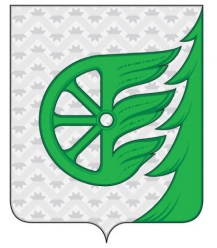 Финансовое управление  администрации городского округа город ШахуньяНижегородской областиПРИКАЗ№ 39 от 23 декабря 2020 годаОб утверждении порядка применения кодов целевых статей расходов при формировании бюджета городского округа город Шахунья Нижегородской областиВ соответствии со статьей 21 Бюджетного кодекса Российской Федерации, статьей 9 Решения Совета депутатов администрации городского округа город Шахунья  Нижегородской области от 28 апреля  2017 года № 78-4 «Об утверждении Положения «О бюджетном процессе в городском округе город Шахунья Нижегородской области» (с изменениями)» и для обеспечения формирования бюджета городского округа город Шахунья Нижегородской области на 2021 год и на плановый период 2022-2023 годовп р и к а з ы в а ю:Утвердить прилагаемый Порядок применения целевых статей расходов классификации расходов бюджетов при формировании бюджета городского округа город Шахунья Нижегородской области.Приказ финансового управления администрации городского округа город Шахунья Нижегородской области № 30 от 14 ноября 2019 года «Об утверждении порядка применения кодов целевых статей расходов при формировании бюджета городского округа город Шахунья Нижегородской области на 2020 год и плановый период 2021-2022 годы (с изменениями) считать утратившим силу с 01 января 2021 года.Контроль за исполнением настоящего приказа оставляю за собой.Начальник финансового управления						М.Е. ЗубареваУтвержденприказом начальникафинансового управленияадминистрации городскогоокруга город Шахуньяот 23 декабря 2020 года №39Порядок применения целевых статей расходов классификации расходов бюджетов при формировании бюджетагородского округа город Шахунья Нижегородской области (далее – Порядок)Общие положенияНастоящий Порядок разработан в целях обеспечения формирования  бюджета городского округа город Шахунья Нижегородской области и устанавливает порядок применения классификации целевых статей расходов бюджетов, вводимых с 1 января 2021 года.Код целевой статьи классификации расходов состоит из 10 знаков (8 - 17 разряды кода классификации расходов бюджетов) и включает в себя следующие составные части:код программного (непрограммного) направления расходов предназначен для кодирования муниципальных программ городского округа, непрограммных расходов бюджета городского округа;код подпрограммы предназначен для кодирования подпрограмм муниципальных программ городского округа, а также непрограммных направлений расходов бюджета городского округа;код основного мероприятия предназначен для кодирования основных мероприятий в рамках муниципальной программы и (или) подпрограммы, или мероприятий, не входящих в состав подпрограммы ;код направления расходов предназначен для кодирования направлений расходования средств, конкретизирующих (при необходимости) отдельные мероприятия.Целевым статьям бюджета городского округа присваиваются уникальные коды, сформированные с применением буквенно-цифрового ряда 0, 1, 2, 3, 4, 5, 6, 7, 8, 9, А, Б, В, Г, Д, Е, Ж, И, К, Л, М, Н, О, П, Р, С, Т, У, Ф, Ц, Ч, Ш, Щ, Э, Ю, Я, D, F, G, I, J, L, N, Q, R, S, U, V, W, Y, Z. Отражение расходов местных бюджетов, источником финансового обеспечения которых являются субвенции и иные межбюджетные трансферты, имеющие целевое назначение, предоставляемые из областного бюджета, осуществляется по целевым статьям расходов местного бюджета, включающим коды направлений расходов, идентичные коду соответствующих направлений расходов областного бюджета, по которым отражаются расходы областного бюджета на предоставление вышеуказанных межбюджетных трансфертов. При этом наименование указанного направления расходов местного бюджета (наименование целевой статьи, содержащей соответствующее направление расходов бюджета) не включает указание на наименование межбюджетного трансферта, являющегося источником финансового обеспечения расходов бюджета. При формировании кодов целевых статей расходов местных бюджетов, источником финансового обеспечения которых являются субсидии, предоставляемые из областного бюджета, обеспечивается однозначная увязка на уровне второго - пятого знаков направлений расходов с кодами направлений расходов областного бюджета.Внесение в течение финансового года изменений в наименование и (или) код целевой статьи расходов бюджета не допускается, за исключением случая, если в течение финансового года по указанной целевой статье расходов бюджета не производились кассовые расходы.Допускается внесение в течение финансового года изменений в наименование и (или) код целевой статьи для отражения расходов бюджета, в целях софинансирования которых бюджету городского округа предоставляются межбюджетные субсидии, распределяемые из областного бюджета.В случае внесения изменений в муниципальные программы городского округа допускается внесение изменений в наименование кодов программного направления расходов, подпрограммы и основного мероприятия программной части целевой статьи расходов бюджета.Перечень и правила отнесения расходов бюджетагородского округа город Шахунья Нижегородской областина соответствующие целевые статьи классификации расходов бюджетов«01 0 00 0000 Муниципальная программа «Развитие системы образования в городском округе город Шахунья Нижегородской области на 2018-2023 годы»»По данной целевой статье отражаются расходы бюджета городского округа на реализацию муниципальной программы «Развитие системы образования в городском округе город Шахунья Нижегородской области на 2018-2023 годы», осуществляемые по следующим подпрограммам муниципальной программы.«01 1 00 00000 Подпрограмма 1 «Развитие дошкольного и общего образования»По данной целевой статье отражаются расходы бюджета городского округа на реализацию подпрограммы по соответствующим основным мероприятиям.«01 1 01 00000 Совершенствование дошкольного образования как института социального развития»По данной целевой статье отражаются расходы областного бюджета на реализацию основного мероприятия по соответствующим направлениям расходов.«01 1 01 20590 Обеспечение деятельности муниципальных дошкольных образовательных учреждений, обеспечивающих предоставление услуг в сфере образования»По данной целевой статье отражаются расходы бюджета городского округа на предоставление муниципальным бюджетным и автономным дошкольным образовательным учреждениям субсидий на финансовое обеспечение муниципального задания на оказание муниципальных услуг (выполнение работ) и иные цели.«01 1 01 S2090 Субсидия на выплату заработной платы с начислениями на нее работникам муниципальных бюджетных, автономных учреждений и органов местного самоуправления»По данной целевой статье отражаются расходы бюджета городского округа на предоставление субсидии на выплату заработной платы с начислениями на нее муниципальным бюджетным и автономным учреждениям дошкольного образования.«01 1 01 73080 Субвенция на исполнение полномочий в сфере общего образования в муниципальных дошкольных образовательных организациях»По данной целевой статье отражаются расходы бюджета городского округа на предоставление субсидии на исполнение полномочий в сфере общего образования в муниципальных дошкольных образовательных организациях за счет субвенции из областного бюджета.«01 1 01 73110 Субвенции на осуществление выплаты компенсации части родительской платы за присмотр и уход за ребенком в государственных, муниципальных и частных образовательных организациях, реализующих образовательную программу дошкольного образования, в том числе обеспечение организации выплаты компенсации части родительской платы»По данной целевой статье отражаются расходы бюджета городского округа, осуществляемые за счет субвенции из областного бюджета на осуществление выплаты компенсации части родительской платы за присмотр и уход за ребенком в государственных, муниципальных и частных образовательных организациях, реализующих образовательную программу дошкольного образования, в том числе обеспечение организации выплаты компенсации части родительской платы.«01 1 01 73170 Субвенции на исполнение полномочий по финансовому обеспечению осуществления присмотра и ухода за детьми-инвалидами, детьми-сиротами и детьми, оставшимися без попечения родителей, а также за детьми с туберкулезной интоксикацией, обучающимися в муниципальных образовательных организациях, реализующих образовательные программы дошкольного образования»По данной целевой статье отражаются расходы бюджета городского округа, осуществляемые за счет субвенции из областного бюджета на исполнение полномочий по финансовому обеспечению осуществления присмотра и ухода за детьми-инвалидами, детьми-сиротами и детьми, оставшимися без попечения родителей, а также за детьми с туберкулезной интоксикацией, обучающимися в муниципальных образовательных организациях.«01 1 02 00000 Общее образование»По данной целевой статье отражаются расходы бюджета городского округа на реализацию основного мероприятия по соответствующим направлениям расходов.«01 1 02 21590 Расходы на обеспечение деятельности муниципальных школ-детских садов, школ начальных, неполных средних и средних»По данной целевой статье отражаются расходы бюджета городского округа на предоставление муниципальным бюджетным и автономным образовательным школам, школам-детским садам субсидий на финансовое обеспечение муниципального задания на оказание муниципальных услуг (выполнение работ) и иные цели.«01 1 02 25210 Дистанционное образование детей-инвалидов»По данной целевой статье отражаются расходы бюджета городского округа на обеспечение деятельности Ресурсного центра дистанционного образования детей и финансирование мероприятий, направленных на повышение качества и доступности образования для детей с ограниченными возможностями здоровья и детей-инвалидов.«01 1 02 53030 Ежемесячное денежное вознаграждение за классное руководство педагогическим работникам государственных и муниципальных общеобразовательных организаций Нижегородской области, реализующих образовательные программы начального общего, основного общего и среднего общего образования, в том числе адаптированные основные общеобразовательные программы»По данной целевой статье отражаются расходы бюджета  городского округа на исполнение полномочий по финансовому обеспечению выплат ежемесячного денежного вознаграждения за классное руководство педагогическим работникам муниципальных образовательных организаций Нижегородской области, реализующих образовательные программы начального общего, основного общего и среднего общего образования, в том числе адаптированные основные общеобразовательные программы.«01 1 02 73070 Субвенции на исполнение полномочий в сфере общего образования в муниципальных общеобразовательных организациях»По данной целевой статье отражаются расходы бюджета городского осуществляемые за счет субвенции из областного бюджета на исполнение полномочий в сфере общего образования в муниципальных общеобразовательных организациях.«01 1 02 73180 Субвенции на исполнение полномочий по дополнительному финансовому обеспечению мероприятий по организации двухразового бесплатного питания обучающихся с ограниченными возможностями здоровья, не проживающих в муниципальных организациях, осуществляющих образовательную деятельность по адаптированным основным общеобразовательным программам, в части финансирования стоимости наборов продуктов для организации питания»По данной целевой статье отражаются расходы бюджета городского округа, осуществляемые за счет субвенции из областного бюджета, на исполнение полномочий по дополнительному финансовому обеспечению мероприятий по организации двухразового бесплатного питания обучающихся с ограниченными возможностями здоровья, не проживающих в муниципальных организациях, осуществляющих образовательную деятельность по адаптированным основным общеобразовательным программам, в части финансирования стоимости наборов продуктов для организации питания.«01 1 02 L0270 расходы на реализацию мероприятий по созданию в дошкольных образовательных, общеобразовательных организациях, организациях дополнительного образования детей (в том числе в организациях, осуществляющих образовательную деятельность по адаптированным основным общеобразовательным программам) условий для получения детьми-инвалидами качественного образования»на предоставление субсидий на реализацию мероприятий по созданию в дошкольных образовательных, общеобразовательных организациях, организациях дополнительного образования детей (в том числе в организациях, осуществляющих образовательную деятельность по адаптированным основным общеобразовательным программам) условий для получения детьми-инвалидами качественного образования.«01 1 02 L3040 расходы на организацию бесплатного горячего питания обучающихся, получающих начальное общее образование в муниципальных образовательных организациях»По данной целевой статье отражаются расходы бюджета городского округа на организацию бесплатного горячего питания обучающихся, получающих начальное общее образование в муниципальных образовательных организациях.«01 1 02 S2090 Субсидия на выплату заработной платы с начислениями на нее работникам муниципальных бюджетных, автономных учреждений и органов местного самоуправления»По данной целевой статье отражаются расходы бюджета городского округа на предоставление субсидии на выплату заработной платы с начислениями на нее муниципальным бюджетным и автономным учреждениям общего образования«01 1 02 S2490 расходы на дополнительное финансовое обеспечение мероприятий по организации бесплатного горячего питания обучающихся, получающих начальное общее образование в муниципальных образовательных организациях Нижегородской области»По данной целевой статье отражаются расходы бюджета городского округа на дополнительное финансовое обеспечение мероприятий по организации бесплатного горячего питания обучающихся, получающих начальное общее образование в муниципальных образовательных организациях Нижегородской области.«01 1 03 00000 Ресурсное обеспечение системы образования»По данной целевой статье отражаются расходы  бюджета городского округа на реализацию основного мероприятия по соответствующим направлениям расходов.«01 1 03 00040 Укрепление материально-технической базы (текущие и капитальные ремонты, обновление автобусного парка)»По данной целевой статье отражаются расходы бюджета городского округа на предоставление муниципальным бюджетным и автономным учреждениям субсидии на проведение текущих и капитальных ремонтов, обновление автобусного парка в муниципальных учреждениях. «01 1 03 25040 Расходы на проведение мероприятий по обеспечению пожарной безопасности в муниципальных учреждениях округа»По данной целевой статье отражаются расходы бюджета городского округа на осуществление полномочий Нижегородской  области, осуществляемые за счет иных межбюджетных трансфертов из областного бюджета на предупреждение и ликвидацию чрезвычайных ситуаций и последствий стихийных бедствий в соответствии с распоряжениями Правительства Нижегородской  области.«01 1 03 S2180 Субсидии на капитальный ремонт образовательных организаций»По данной целевой статье отражаются расходы бюджета городского округа, осуществляемые за счет субсидии из областного бюджета, на капитальный ремонт образовательных организаций городского округа город Шахунья Нижегородской области.«01 1 03 S2510 расходы на строительство зданий общеобразовательных организаций »По данной целевой статье отражаются расходы бюджета городского округа, осуществляемые за счет субсидии из областного бюджета на строительство зданий общеобразовательных организаций за счет средств областного бюджета в рамках государственной программы "Создание новых мест в общеобразовательных организациях Нижегородской области в соответствии с прогнозируемой потребностью и современными условиями обучения, на 2016 - 2025 годы".  «01 1 04 00000 Обслуживание образовательных организаций муниципальным учреждением МКУ МСЦСО»По данной целевой статье отражаются расходы  бюджета городского округа на реализацию основного мероприятия по соответствующим направлениям расходов.«01 1 04 35590 Расходы на обеспечение деятельности МКУ МСЦСО»По данной целевой статье отражаются расходы бюджета городского округа  на обеспечение деятельности муниципального казенного учреждения «Многофункциональный центр системы образования городского округа город Шахунья». «01 1 04 S2090 Субсидии на выплату заработной платы с начислениями на нее работникам МКУ МСЦСО за счет областного бюджета»По данной целевой статье отражаются расходы бюджета городского округа на предоставление субсидии на выплату заработной платы с начислениями на нее работникам казенного учреждения «Многофункциональный центр системы образования городского округа город Шахунья».«01 1 D2 00000 Федеральный проект "Информационная инфраструктура"»По данной целевой статье отражаются расходы бюджета городского округа на реализацию федерального проекта по соответствующим основным мероприятиям.«01 1 D2 74850 обеспечение развития информационно-телекоммуникационной инфраструктуры объектов общеобразовательных организаций»По данной целевой статье отражаются расходы бюджета городского округа осуществляемые за счет иных межбюджетных трансфертов из областного бюджета, на обеспечение развития информационно-телекоммуникационной инфраструктуры объектов общеобразовательных организаций01 1 Е1 00000 Федеральный проект "Современная школа"По данной целевой статье отражаются расходы бюджета городского округа на реализацию федерального проекта по соответствующим основным мероприятиям.«01 1 E1 74590 расходы на финансовое обеспечение деятельности центров образования цифрового и гуманитарного профилей "Точка роста"По данной целевой статье отражаются расходы бюджет городского округа, осуществляемые за счет иных межбюджетных трансфертов из областного бюджета, на финансовое обеспечение деятельности центров образования цифрового и гуманитарного профилей "Точка роста"«01 1 С1 00000 Предупреждение распространения, профилактика, диагностика и лечение от новой коронавирусной инфекции (COVID-19)»По данной целевой статье отражаются расходы бюджета городского округа на реализацию основного мероприятия по соответствующим направлениям расходов.«01 1 С1 20590 мероприятия по предупреждению распространения, профилактика, диагностика и лечение от новой коронавирусной инфекции»По данной целевой статье отражаются расходы бюджета городского округа на проведение мероприятий по предупреждению распространения, профилактика, диагностика и лечение от новой коронавирусной инфекции в муниципальных дошкольных образовательных организациях.«01 1 С1 21590 мероприятия по предупреждению распространения, профилактика, диагностика и лечение от новой коронавирусной инфекции»По данной целевой статье отражаются расходы бюджета городского округа на проведение мероприятий по предупреждению распространения, профилактика, диагностика и лечение от новой коронавирусной инфекции в муниципальных школах-детских садах, школах начальных, неполных средних и средних. «01 2 00 00000 Подпрограмма 2 “Развитие дополнительного образования и воспитания детей и молодежи”»По данной целевой статье отражаются расходы бюджета городского округа на реализацию подпрограммы по соответствующим основным мероприятиям.«01 2 01 00000 Выполнение муниципального задания по учреждениям дополнительного образования»По данной целевой статье отражаются расходы бюджета городского округа на реализацию основного мероприятия по соответствующим направлениям расходов.«01 2 01 23590 Расходы на обеспечение деятельности муниципальных учреждений дополнительного образования детей»По данной целевой статье отражаются расходы бюджета городского округа на предоставление муниципальным бюджетным и автономным общеобразовательным учреждениям дополнительного образования детей субсидий на финансовое обеспечение муниципального задания на оказание муниципальных услуг (выполнение работ) и иные цели.«01 2 01 S2090 Субсидии на выплату заработной платы с начислениями на нее работникам муниципальных бюджетных, автономных учреждений и органов местного самоуправления»По данной целевой статье отражаются расходы бюджета городского округа на предоставление субсидии на выплату заработной платы с начислениями на нее муниципальным бюджетным, автономным учреждениям дополнительного образования детей.«01 2 02 00000 Организация образовательного процесса через создание комфортных условий для занятий дополнительным образованием. Ресурсное обеспечение учреждений дополнительного образования»По данной целевой статье отражаются расходы бюджета городского округа на реализацию подпрограммы по соответствующим основным мероприятиям.«01 2 03 00000 Содействие интеллектуальному, духовно-нравственному развитию детей, реализации личности ребенка в интересах общества, создание условий для выявления и творческого развития детей и молодежи»По данной целевой статье отражаются расходы бюджета городского округа на реализацию основного мероприятия по соответствующим направлениям расходов.«01 2 03 24010 Мероприятия в области образования»По данной целевой статье отражаются расходы бюджета городского округа на организацию и проведению муниципальных, областных конкурсов, региональных этапов Всероссийских конкурсов детского творчества.«01 2 04 00000 Формирование единого воспитательного пространства, обновление содержания деятельности по поддержке семейного воспитания, объединение детей и родителей в едином образовательно-воспитательном пространстве»По данной целевой статье отражаются расходы бюджета городского округа на реализацию основного мероприятия по соответствующим направлениям расходов.«01 2 04 24010 мероприятия в области образования»По данной целевой статье отражаются расходы бюджета городского округа на организацию и проведению муниципальных, областных и зональных семинаров-совещаний, конференций, тематических конкурсов, фестивалей семейного творчества.«01 2 05 00000 совершенствование форм и методов социализации детей и молодежи: вовлечение обучающихся и молодежи в социальную практику. Развитие моделей и форм детского самоуправления, совершенствование волонтерской деятельности»По данной целевой статье отражаются расходы бюджета городского округа на реализацию основного мероприятия по соответствующим направлениям расходов.«01 2 05 24010 Мероприятия в области образования»По данной целевой статье отражаются расходы бюджета городского округа на организационно-методическую поддержку деятельности ученического самоуправления, детских общественных объединений и других форм самоорганизации детей, в том числе Российское движение школьников, отряды Юных инспекторов дорожного движения, объединения юных краеведов, экологов, туристов и др.«01 2 06 00000 Методическая поддержка организации работы службы профилактики в образовательном учреждении»По данной целевой статье отражаются расходы бюджета городского округа на реализацию основного мероприятия по соответствующим направлениям расходов.«01 2 06 24010 Мероприятия в области образования»По данной целевой статье отражаются расходы бюджета городского округа на организацию и проведению муниципальных областных и зональных семинаров-совещаний, конференций, тематических конкурсов, фестивалей.«01 2 07 00000 Привлечение обучающихся к регулярным занятиям физической культурой и спортом, развитие различных видов спорта в общем образовании. Внедрение новых форм спортивно-массовых мероприятий»По данной целевой статье отражаются расходы бюджета городского округа на реализацию подпрограммы по соответствующим основным мероприятиям.«01 2 07 25270 расходы по привлечению обучающихся к регулярным занятиям физической культуры и спортом, развитие различных видов спорта в образовательных организациях. Внедрение новых форм спортивно-массовых мероприятий»По данной целевой статье отражаются расходы бюджета городского округа на проведение различных видов спортивно-массовых мероприятий в образовательных организациях, на организацию и проведение областных спартакиад среди обучающихся и воспитанников муниципальных образовательных учреждений, областных спортивно-массовых мероприятий, региональных этапов Всероссийских спортивных игр и других спортивных мероприятий.«01 2 08 00000 Функционирование модели персонифицированного финансирования дополнительного образования детей»По данной целевой статье отражаются расходы бюджета городского округа на реализацию подпрограммы по соответствующим основным мероприятиям.«01 2 08 23590 Функционирование модели персонифицированного финансирования дополнительного образования детей»По данной целевой статье отражаются расходы бюджета городского округа на обеспечение функционирования модели персонифицированного финансирования дополнительного образования детей«01 3 00 00000 Подпрограмма 3 Патриотическое воспитание и подготовка граждан в городском округе город Шахунья к военной службе»По данной целевой статье отражаются расходы бюджета городского округа на реализацию подпрограммы по соответствующим основным мероприятиям.«01 3 01 00000 совершенствование нормативного правового, методического и информационного обеспечения функционирования системы патриотического воспитания граждан в г.о.г. Шахунья»По данной целевой статье отражаются расходы бюджета городского округа на реализацию подпрограммы по соответствующим основным мероприятиям.«01 3 01 24010 мероприятия в области образования»По данной целевой статье отражаются расходы  бюджета городского округа  на  проведение по подготовке предложений по разработке нормативных правовых актов по вопросам патриотического воспитания граждан, участие во Всероссийских конкурсах преподавателей-организаторов, руководителей военно-патриотических объединений в сфере патриотического воспитания.«01 3 02 00000 организация систематической пропаганды патриотических ценностей среди населения»По данной целевой статье отражаются расходы бюджета городского округа на реализацию подпрограммы по соответствующим основным мероприятиям.«01 3 02 24010 мероприятия в области образования»По данной целевой статье отражаются расходы  бюджета городского округа  на организацию и проведение смотров-конкурсов военно-патриотических уголков в образовательных учреждениях.«01 3 03 00000 Создание эффективной системы военно-патриотического воспитания, обеспечивающей оптимальные условия развития у молодежи верности к Отечеству, готовности к достойному служению обществу и государству, честному выполнению долга и обязанностей»По данной целевой статье отражаются расходы бюджета городского округа на реализацию подпрограммы по соответствующим основным мероприятиям.«01 3 03 24010 Мероприятия в области образования»По данной целевой статье отражаются расходы  бюджета городского округа  на  организацию и проведение военно-спортивных и военно-прикладных мероприятий для молодежи призывного возраста.«01 4 00 00000 Подпрограмма 4. Кадровое обеспечение сферы образования»По данной целевой статье отражаются расходы бюджета городского округа на реализацию подпрограммы по соответствующим основным мероприятиям.«01 4 01 00000 Создание условий для повышения уровня профессиональной квалификации кадров с учётом требований профессионального стандарта и федеральных государственных образовательных стандартов»По данной целевой статье отражаются расходы бюджета городского округа на реализацию подпрограммы по соответствующим основным мероприятиям.«01 4 01 24010 мероприятия в области образования»По данной целевой статье отражаются расходы по разработке и внедрению вариативных моделей государственно-общественного управления дошкольным образованием, внедрение программ внеурочной деятельности в школах, проведение учебно-методическое обеспечение в школах, дошкольных учреждениях и учреждениях дополнительного образования.«01 4 02 00000 развитие кадрового потенциала системы дополнительного образования и воспитания»По данной целевой статье отражаются расходы бюджета городского округа на реализацию подпрограммы по соответствующим основным мероприятиям«01 4 02 24010 Мероприятия в области образования»По данной целевой статье отражаются расходы на организацию и проведение конкурсов профессионального мастерства, организация курсовой подготовки, организация информационно-педагогического обеспечения. «01 4 03 00000 Создание условий для диссеминации позитивного педагогического и управленческого опыта, развития творческого потенциала педагогических кадров»По данной целевой статье отражаются расходы бюджета городского округа на реализацию подпрограммы по соответствующим основным мероприятиям«01 4 03 24010 Мероприятия в области образования»По данной целевой статье отражаются расходы на организацию и проведение педагогических конференций, смотров-конкурсов, фестивалей и др. мероприятий .«01 4 04 00000 Обеспечение профессиональной поддержке и сопровождения молодых педагогов»По данной целевой статье отражаются расходы бюджета городского округа на реализацию подпрограммы по соответствующим основным мероприятиям«01 4 04 24010 мероприятия в области образования»По данной целевой статье отражаются расходы на организацию и проведение конкурсов, торжественных мероприятий с педагогами.«01 4 05 00000 Оказание поддержки образовательным организациям в освоении и внедрении федеральных государственных стандартов (ФГОС) дошкольного, начального , основного общего образования, ФГОС ОВЗ»По данной целевой статье отражаются расходы бюджета городского округа на реализацию подпрограммы по соответствующим основным мероприятиям«01 4 05 24010 мероприятия в области образования»По данной целевой статье отражаются расходы на организацию инновационной деятельности, работа муниципальных инновационных площадок, педагогических чтений работников дошкольных образовательных учреждений.«01 5 00 00000 Подпрограмма 5 «Одаренные дети»По данной целевой статье отражаются расходы бюджета городского округа на реализацию подпрограммы по соответствующим основным мероприятиям.«01 5 01 00000 Олимпиадное движение»По данной целевой статье отражаются расходы бюджета городского округа на реализацию подпрограммы по соответствующим основным мероприятиям.«01 5 01 24010 Мероприятия в области образования»По данной целевой статье отражаются расходы  на организацию и проведение муниципальных этапов олимпиад школьников.«01 5 02 00000 Научное общество учащихся»По данной целевой статье отражаются расходы бюджета городского округа на реализацию подпрограммы по соответствующим основным мероприятиям.«01 5 02 24010 мероприятия в области образования»По данной целевой статье отражаются расходы городского округа на организацию и проведение научно-практических конференций школьников.«01 5 03 00000 Организация участия обучающихся и воспитанников образовательных организаций в конкурсном движении»По данной целевой статье отражаются расходы бюджета городского округа на реализацию подпрограммы по соответствующим основным мероприятиям.«01 5 03 24010 мероприятия в области образования»По данной целевой статье отражаются расходы городского округа на организацию и проведение муниципальных конкурсов, турниров для школьников, участие в зональных, областных этапах конкурсов.«01 5 04 00000 Проведение мероприятий для одаренных детей»По данной целевой статье отражаются расходы бюджета городского округа на реализацию подпрограммы по соответствующим основным мероприятиям.«01 5 04 24010 мероприятия в области образования»По данной целевой статье отражаются расходы городского округа на организацию и проведение мероприятий для одаренных детей.«01 5 05 00000 Адресная индивидуальная поддержка одаренных детей и молодежи»По данной целевой статье отражаются расходы бюджета городского округа на реализацию подпрограммы по соответствующим основным мероприятиям.«01 5 05 24010 мероприятия в области образования»По данной целевой статье отражаются расходы  бюджета городского округа  на реализацию мер по поощрению одаренных детей путем выделения стипендий на муниципальном уровне.«01 6 00 00000 Подпрограмма 6 «Организация отдыха и оздоровления детей и подростков городского округа город Шахунья 2018-2023 г.»»По данной целевой статье отражаются расходы бюджета городского округа на реализацию подпрограммы по соответствующим основным мероприятиям.«01 6 01 00000 Обеспечение отдыха и оздоровления детей городского округа город Шахунья в лагерях с дневным пребыванием, лагерях труда и отдыха при общеобразовательных учреждениях, учреждениях культуры и спорта»По данной целевой статье отражаются расходы бюджета городского округа на реализацию подпрограммы по соответствующим основным мероприятиям.«01 6 01 25170 Расходы на проведение мероприятий по организации отдыха и оздоровления детей»По данной целевой статье отражаются расходы бюджета городского округа на предоставление субсидий бюджетным, автономным учреждениям на проведение мероприятий по организации отдыха и оздоровления детей. «01 6 01 S2120 расходы на оплату питания детей при организации и проведении детских профильных экологических лагерей» По данной целевой статье отражаются расходы бюджета городского округа на оплату питания детей при организации и проведении детских экологических лагерей.«01 6 02 00000 Предоставления путевок с частичной оплатой и компенсации части расходов по приобретению путевки в организации отдыха и оздоровления детей, расположенные на территории Российской Федерации»По данной целевой статье отражаются расходы бюджета городского округа на реализацию подпрограммы по соответствующим основным мероприятиям.«01 6 02 73320 Субвенции на компенсацию части расходов по приобретению путевки и предоставлению путевки с частичной оплатой за счет средств областного бюджета в организации, осуществляющие санаторно-курортное лечение детей в соответствии с имеющейся лицензией, организации, осуществляющие санаторно-курортную помощь детям в соответствии с имеющейся лицензией, расположенные на территории Российской Федерации»По данной целевой статье отражаются расходы бюджета городского округа на предоставление субсидии бюджетным, автономным учреждениям на осуществление выплат на возмещение части расходов по приобретению путевок в детские санатории, санаторно-оздоровительные центры (лагеря) круглосуточного действия и иные организации, осуществляющие санаторно-курортное лечение детей в соответствии с имеющейся лицензией, иные организации, осуществляющие санаторно-курортную помощь детям в соответствии с имеющейся лицензией, расположенные на территории Российской Федерации» за счет субвенции из областного бюджета.«01 6 03 00000 Организация временной трудовой занятости несовершеннолетних в каникулярный период»По данной целевой статье отражаются расходы бюджета городского округа на реализацию подпрограммы по соответствующим основным мероприятиям.«01 6 03 25170 Организация трудовых бригад»По данной целевой статье отражаются расходы бюджета городского округа на предоставление субсидии бюджетным, автономным учреждениям на осуществление организации временной трудовой занятости несовершеннолетних.«01 6 04 00000 Реализация проекта «Дворовая практика»»По данной целевой статье отражаются расходы бюджета городского округа на реализацию подпрограммы по соответствующим основным мероприятиям.«01 6 04 25170 расходы на проведение мероприятий в рамках проекта «Дворовая практика»По данной целевой статье отражаются расходы бюджета городского округа на  проведение мероприятий в рамках проекта «Дворовая практика».«01 6 05 00000 организация и проведение палаточных лагерей, походов, сборов»По данной целевой статье отражаются расходы бюджета городского округа на реализацию подпрограммы по соответствующим основным мероприятиям.«01 6 05 25170 расходы на проведение мероприятий по организации палаточных лагерей»По данной целевой статье отражаются расходы бюджета городского округа на предоставление субсидии бюджетным, автономным учреждениям на осуществление мероприятий по организации палаточных лагерей, походов, сборов.«01 6 06 00000 развитие кадрового потенциала системы дополнительного образования и воспитания»По данной целевой статье отражаются расходы бюджета городского округа на реализацию подпрограммы по соответствующим основным мероприятиям.«01 6 06 25170 расходы на проведение совещания и награждения по итогам оздоровительной компании»По данной целевой статье отражаются расходы  бюджета городского округа на проведение семинаров, совещаний для организаторов отдыха и оздоровления детей и других мероприятий.«01 7 00 00000 Подпрограмма 7. «Развитие молодежной политики в городском округе город Шахунья Нижегородской области»По данной целевой статье отражаются расходы бюджета городского округа на реализацию подпрограммы по соответствующим основным мероприятиям.01 7 01 00000 Формирование условий для создания и развития гармоничной молодой семьиПо данной целевой статье отражаются расходы бюджета городского округа на реализацию подпрограммы по соответствующим основным мероприятиям.«01 7 01 25270 Финансирование подпрограммы «Развитие молодежной политики»По данной целевой статье отражаются расходы  бюджета городского округа на организацию участия молодых семей в зональных, областных, всероссийских конкурсах и фестивалях, окружных соревнованиях.«01 7 02 00000 Популяризация здорового образа жизни и занятия спортом, культуры безопасности в молодежной среде»По данной целевой статье отражаются расходы бюджета городского округа на реализацию подпрограммы по соответствующим основным мероприятиям.«01 7 02 25270 Популяризация здорового образа жизни и занятия спортом, культуры безопасности в молодежной среде»По данной целевой статье отражаются расходы  бюджета городского округа на организацию и проведение мероприятий, направленных на пропаганду здорового образа жизни, организацию окружных туристических слетов работающей молодежи, привлечение к занятиям спорта.«01 7 03 00000 Развитие и поддержка талантливой молодежи, детского и молодежного общественного движения, вовлечение молодежи в социальную практику, привлечение к активному участию в муниципальных молодежных программах и проектах»По данной целевой статье отражаются расходы бюджета городского округа на реализацию подпрограммы по соответствующим основным мероприятиям.«01 7 03 25270 Развитие и поддержка талантливой молодежи, детского и молодежного общественного движения, вовлечение молодежи в социальную практику, привлечение к активному участию в муниципальных молодежных программах, проектах»По данной целевой статье отражаются расходы бюджета городского округа на организацию мероприятий по развитию молодежного волонтерского движения и молодежных общественных организаций, поддержка молодежного движения «КВН», РДШ, совет старшеклассников, организацию и проведение мероприятий, посвященных Дню молодежи, содействие в организации работы Молодежной палаты при Совете депутатов городского округа город Шахунья.01 7 04 00000 Вовлечение молодежи в работу средств массовой информации (молодежные медиа), информационное обеспечение молодежной политики.По данной целевой статье отражаются расходы бюджета городского округа на реализацию подпрограммы по соответствующим основным мероприятиям.«01 7 04 25270 Вовлечение молодежи в работу средств массовой информации (молодежные медиа), информационное обеспечение молодежной политики»По данной целевой статье отражаются расходы  бюджета городского округа на развитие муниципального портала «Молодежный информационный Вестник городского округа город Шахунья», организацию конкурсов и Интернет-проектов, выпуск печатного издания Молодежного Информационного Вестника.«02 0 00 0000 муниципальная программа «Развитие муниципальной службы в городском округе город Шахунья Нижегородской области на 2020-2023 годы»По данной целевой статье отражаются расходы бюджета городского округа на реализацию муниципальной программы «Развитие муниципальной службы в городском округе город Шахунья Нижегородской области на 2020-2023 годы», осуществляемые по следующим основным мероприятиям.«02 0 02 00000 Совершенствование условий труда муниципальных служащих»По данной целевой статье отражаются расходы бюджета городского округа на реализацию подпрограммы по соответствующим основным мероприятиям.«02 0 02 25180 Совершенствование условий труда муниципальных служащих, проведение спецоценки рабочих мест»По данной целевой статье отражаются расходы бюджета городского округа, направленные на организацию проведения специальной оценки рабочих мест муниципальных служащих, организация проведения диспансеризации муниципальных служащих.«02 0 03 00000 Повышение эффективности подготовки и дополнительного профессионального образования; развитие системы профессионального и личностного роста муниципальных служащих»По данной целевой статье отражаются расходы бюджета городского округа на реализацию подпрограммы по соответствующим основным мероприятиям.«02 0 03 25190 Повышение эффективности подготовки и дополнительного профессионального образования; развитие системы профессионального и личностного роста муниципальных служащих»По данной целевой статье отражаются расходы бюджета городского округа, направленные на организацию проведения специальной оценки рабочих мест муниципальных служащих, организация проведения диспансеризации муниципальных служащих.«02 0 07 00000 Обеспечение своевременности выплаты пенсии за выслугу лет лицам, замещавшим муниципальные должности и должности муниципальной службы» По данной целевой статье отражаются расходы бюджета городского округа на реализацию подпрограммы по соответствующим основным мероприятиям.«02 0 07 29970 Муниципальная пенсия»По данной целевой статье отражаются расходы бюджета городского округа направленные на финансовое обеспечение выплаты ежемесячной доплаты к пенсиям лицам, замещающим муниципальные должности администрации городского округа город Шахунья Нижегородской области, определенных решением Совета депутатов администрации городского округа город Шахунья Нижегородской области «Об утверждении Положения о пенсии за выслугу лет лицам, замещающим муниципальные должности муниципальной службы в органах МСУ».«03 0 00 00000 Муниципальная программа «Обеспечение общественного порядка и противодействия преступности в городском округе город Шахунья Нижегородской области на 2020-2023 годы»»По данной целевой статье отражаются расходы бюджета городского округа на реализацию муниципальной программы «Обеспечение общественного порядка и противодействия преступности в городском округе город Шахунья Нижегородской области на 2020-2023 годы», осуществляемые по следующим основным мероприятиям муниципальной программы.«03 0 01 00000 Улучшение межведомственного взаимодействия правоохранительных органов, органов местного самоуправления городского округа город Шахунья Нижегородской области в борьбе с преступностью»По данной целевой статье отражаются расходы бюджета городского округа на реализацию подпрограммы по соответствующим основным мероприятиям.«03 0 01 24940 Расходы на проведение мероприятий по обеспечению общественного порядка и противодействия  преступности на территории городского округа»По данной целевой статье отражаются расходы бюджета городского округа направленные на финансовое обеспечение мероприятий по проведению профилактики преступлений и иных правонарушений, обеспечение общественного порядка на территории городского округа в рамках муниципальной программы.«03 0 02 00000 Повышение прозрачности работы государственных и муниципальных органов, укрепление их связей с гражданским обществом, стимулирование антикоррупционной активности общественности, совершенствование деятельности правоохранительных органов по предупреждению коррупции на территории городского округа город Шахунья Нижегородской области, развитие системы противодействия (профилактики) коррупции, антикоррупционного просвещения, обучения и воспитания»По данной целевой статье отражаются расходы бюджета городского округа на реализацию подпрограммы по соответствующим основным мероприятиям.«03 0 02 24940 Расходы на повышение прозрачности работы государственных и муниципальных органов, укрепление из связей с гражданским обществом, стимулирование антикоррупционной активности общественности, совершенствование деятельности правоохранительных органов по предупреждению коррупции на территории городского округа город Шахунья Нижегородской области, развитие системы противодействия (профилактики) коррупции, антикоррупционного просвещения, обучения и воспитания»По данной целевой статье отражаются расходы бюджета городского округа направленные на финансовое обеспечение мероприятий по проведению конкурсов, «круглых столов» по антикоррупционной тематике, проведение социологических опросов населения с целью выявления наиболее коррупциогенных сфер, проведения разного рода проверок. «03 0 02 24950 Расходы  на проведение мероприятий по антикоррупционной тематике»По данной целевой статье отражаются расходы бюджета городского округа направленные на финансовое обеспечение мероприятий по проведению организационных антитеррористических мероприятий: издание методических рекомендаций,  памяток по профилактическим мерам антитеррористического характера, проведение конкурсов творческих работ по антикоррупционной тематике, «круглых столов» представителей администрации и предпринимательских кругов. «04 0 00 00000 Муниципальная программа «Развитие агропромышленного комплекса городского округа город Шахунья Нижегородской области» По данной целевой статье отражаются расходы бюджета городского округа на реализацию муниципальной программы «Развитие агропромышленного комплекса городского округа город Шахунья Нижегородской области», осуществляемые по следующим подпрограммам муниципальной программы.«04 1 00 00000 Подпрограмма 1. Развитие сельского хозяйства и перерабатывающей промышленности городского округа город Шахунья Нижегородской области» По данной целевой статье отражаются расходы бюджета городского округа на реализацию подпрограммы по соответствующим основным мероприятиям.«04 1 01 00000 развитие производства продукции растениеводства»По данной целевой статье отражаются расходы бюджета городского округа на реализацию основного мероприятия по соответствующим направлениям расходов.«04 1 01 73210 Субвенция на обеспечение прироста сельскохозяйственной продукции собственного производства в рамках приоритетных отраслей агропромышленного комплекса за счет средств областного бюджета»По данной целевой статье отражаются расходы бюджета городского округа на обеспечение прироста сельскохозяйственной продукции собственного производства в рамках приоритетных отраслей агропромышленного комплекса за счет субвенции из областного бюджета«04 1 01 73220 Субвенции на возмещение части затрат на приобретение оборудования и техники за счет средств областного бюджета»По данной целевой статье отражаются расходы бюджета городского округа  в рамках подпрограммы «Развитие сельского хозяйства и перерабатывающей промышленности городского округа г. Шахунья Нижегородской области» на приобретение оборудования и техники за счет средств областного бюджета«04 1 01 73260 Субвенции на возмещение части затрат на приобретение элитных семян»По данной целевой статье отражаются расходы бюджета городского округа в рамках подпрограммы «Развитие сельского хозяйства и перерабатывающей промышленности городского округа г. Шахунья Нижегородской области»  за счет субвенции из областного бюджета на возмещение части затрат на приобретение элитных семян. «04 1 01 R5020 Стимулирование развития приоритетных подотраслей агропромышленного комплекса и развитие малых форм хозяйствования»По данной целевой статье отражаются расходы бюджета городского округа город Шахунья, источником финансирования которых являются субсидии из федерального и областного бюджетов на условиях софинансирования на:-возмещение части затрат на закладку и уход за многолетними насаждениями;--обеспечение прироста сельскохозяйственной продукции собственного производства в рамках приоритетных подотраслей агропромышленного комплекса, в том числе направленных на возмещение части затрат, связанных с производством, реализацией и (или) отгрузкой на собственную переработку сельскохозяйственных культур по ставке на 1 гектар;-обеспечение прироста сельскохозяйственной продукции собственного производства в рамках приоритетных подотраслей агропромышленного комплекса, в том числе направленных на возмещение части затрат, связанных с производством, реализацией и (или) отгрузкой на собственную переработку сельскохозяйственных культур по ставке на 1 тонну;-а также расходы областного бюджета по предоставлению субвенций бюджетам муниципальных образований на условиях софинансирования с федеральным бюджетом на:-возмещение части затрат на уплату процентов по кредитам, полученным в российских кредитных организациях, и займам, полученным в сельскохозяйственных кредитных потребительских кооперативах;-обеспечение прироста сельскохозяйственной продукции собственного производства в рамках приоритетных подотраслей агропромышленного комплекса, в том числе направленных на возмещение части затрат, связанных с производством, реализацией и (или) отгрузкой на собственную переработку сельскохозяйственных культур по ставке на 1 гектар;-обеспечение прироста сельскохозяйственной продукции собственного производства в рамках приоритетных подотраслей агропромышленного комплекса, в том числе направленных на возмещение части затрат, связанных с производством, реализацией и (или) отгрузкой на собственную переработку молока по ставке на 1 голову;-обеспечение прироста сельскохозяйственной продукции собственного производства в рамках приоритетных подотраслей агропромышленного комплекса, в том числе направленных на возмещение части затрат, связанных с производством, реализацией и (или) отгрузкой на собственную переработку товарного поголовья коров специализированных мясных пород по ставке на 1 голову.«04 1 02 00000 Развитие производства продукции животноводства (субсидирование части затрат)»По данной целевой статье отражаются расходы бюджета городского округа на реализацию основного мероприятия по соответствующим направлениям расходов.«04 1 02 28100 Субвенции на проведение мероприятий на поддержку сельскохозяйственного производства в области животноводства»По данной целевой статье отражаются расходы областного бюджета на мероприятия в рамках подпрограммы "Развитие сельского хозяйства, пищевой и перерабатывающей промышленности Нижегородской области", в том числе на:-мероприятия по повышению профессиональной квалификации и подготовке кадрового резерва руководителей агропромышленного комплекса;-научно-прикладные работы;-создание и развитие единого информационного пространства в агропромышленном комплексе области;-материальное стимулирование производства сельскохозяйственной продукции;проведение семинаров, конкурсов.«04 1 02 73270 Субвенции на возмещение части затрат на поддержку племенного животноводства за счет средств областного бюджета»По данной целевой статье отражаются расходы бюджета городского округа на возмещение части затрат на поддержку племенного животноводства за счет субвенции из областного бюджета. «04 1 02 73290 Субвенции на возмещение части затрат на поддержку собственного производства молока за счет средств областного бюджета»По данной целевой статье отражаются расходы бюджета городского округа за счет средств областного бюджета на возмещение части затрат на поддержку собственного производства молока.  «04 1 02 R5080 Поддержка сельскохозяйственного производства по отдельным подотраслям растениеводства и животноводства»По данной целевой статье отражаются расходы бюджета городского округа, источником финансирования которых являются субсидии из федерального бюджета и областного бюджетов на условиях софинансирования, на:-возмещение части затрат сельскохозяйственных товаропроизводителей на уплату страховых премий, начисленных по договорам сельскохозяйственного страхования;-предоставление субсидий научным и образовательным организациям на поддержку производства и (или) реализацию сельскохозяйственной продукции собственного производства;-возмещение части затрат на поддержку собственного производства молока;-возмещение части затрат на поддержку элитного семеноводства;-возмещение части затрат на поддержку племенного животноводства;-возмещение части затрат на поддержку собственного производства молока.«04 1 03 00000 Возмещение части затрат организаций агропромышленного комплекса на уплату процентов за пользование кредитными ресурсами»По данной целевой статье отражаются расходы бюджета городского округа на реализацию основного мероприятия по соответствующим направлениям расходов.«04 1 03 73250 Субвенции на возмещение части затрат на уплату процентов по инвестиционным кредитам (займам) в агропромышленном комплексе за счет средств областного бюджета»По данной целевой статье отражаются расходы бюджета городского округа на возмещение части затрат на уплату процентов по инвестиционным кредитам (займам) в агропромышленном комплексе  за счет субвенции из областного.«04 1 03 73280 Субвенции на возмещение части затрат на уплату процентов по кредитам, полученным в российских кредитных организациях, и займам, полученным в сельскохозяйственных кредитных потребительских кооперативах, за счет средств областного бюджета»По данной целевой статье отражаются расходы бюджета городского округа на возмещение части затрат на уплату процентов по кредитам, полученным в российских кредитных организациях, и займам, полученным в сельскохозяйственных кредитных потребительских кооперативах за счет субвенций из областного бюджета.«04 1 03 R4330 Возмещение части затрат на уплату процентов по инвестиционным кредитам (займам) в агропромышленном комплексе»По данной целевой статье отражаются расходы бюджета городского округа на возмещение части затрат на уплату процентов по инвестиционным кредитам (займам) в агропромышленном комплексе за счет средств федерального и областного бюджетов.«04 1 10 00000 Повышение заинтересованности в распространении передового опыта в АПК и улучшении результатов деятельности по производству, переработке и хранению сельскохозяйственной продукции, оказанию услуг и выполнению работ для сельскохозяйственных организаций (проведение конкурсов, слетов, выставок и других мероприятий)»По данной целевой статье отражаются расходы бюджета городского округа на реализацию основного мероприятия по соответствующим направлениям расходов.04 1 11 00000 Обновление парка сельскохозяйственной техники (субсидирование части затрат)По данной целевой статье отражаются расходы бюджета городского округа на реализацию основного мероприятия по соответствующим направлениям расходов.«04 1 11 73220 Субвенции на возмещение части затрат на приобретение оборудования и техники за счет средств областного бюджета»По данной целевой статье отражаются расходы бюджета городского округа на возмещение части затрат на приобретение оборудования и техники за счет средств областного бюджета.04 1 13 00000 Реализация мероприятий по борьбе со злостным сорняком  борщевик СосновскогоПо данной целевой статье отражаются расходы бюджета городского округа на реализацию основного мероприятия по соответствующим направлениям расходов. «04 1 13 28100 Реализация мероприятий, направленных на развитие сельского хозяйства, пищевой и перерабатывающей промышленности Нижегородской области»По данной целевой статье отражаются расходы бюджета городского округа на мероприятия в рамках подпрограммы "Развитие сельского хозяйства, пищевой и перерабатывающей промышленности Нижегородской области", в том числе на агрохимобследование (агрохимическое и эколого-токсикологическое обследование сельскохозяйственных угодий).«04 2 00 00000 Устойчивое развитие сельских территорий городского округа город Шахунья Нижегородской области»По данной целевой статье отражаются расходы бюджета городского округа на реализацию подпрограммы по соответствующим основным мероприятиям.«04 2 01 00000 Улучшение жилищных условий граждан, проживающих в сельской местности, в том числе молодых семей и молодых специалистов, с использованием средств социальных выплат»По данной целевой статье отражаются расходы бюджета городского округа на реализацию основного мероприятия по соответствующим направлениям расходов.«04 2 01 28100 Улучшение жилищных условий граждан, проживающих в сельской местности, в том числе молодых семей и молодых специалистов с использованием средств социальных выплат»По данной целевой статье отражаются расходы бюджета городского округа на улучшение жилищных условий граждан, проживающих в сельской местности, в том числе молодых семей и молодых специалистов с использованием средств социальных выплат. «04 3 00 00000 Подпрограмма 3. Эпизоотическое благополучие городского округа город Шахунья Нижегородской областиПо данной целевой статье отражаются расходы бюджета городского округа на реализацию подпрограммы по соответствующим основным мероприятиям.04 3 02 00000 Реализация мероприятий, направленных на эпизоотическое благополучие городского округаПо данной целевой статье отражаются расходы бюджета городского округа на реализацию основного мероприятия по соответствующим направлениям расходов.«04 3 02 73310 Субвенции на осуществление полномочий по организации мероприятий при осуществлении деятельности по обращению с животными в части отлова и содержания животных без владельцев»По данной целевой статье отражаются расходы бюджета городского округа на осуществление полномочий по организации мероприятий при осуществлении деятельности по обращению с животными в части отлова и содержания животных без владельцев за счет субвенции из областного бюджета.«04 4 00 00000 Подпрограмма 4 «Обеспечение реализации муниципальной программы»По данной целевой статье отражаются расходы бюджета городского округа на реализацию подпрограммы по соответствующим основным мероприятиям.«04 4 01 00000 Установление ежемесячной процентной надбавки к должностному окладу»По данной целевой статье отражаются расходы бюджета городского округа на реализацию основного мероприятия по соответствующим направлениям расходов.«04 4 01 00190 Расходы  на обеспечение функций муниципальных органов»По данной целевой статье отражаются расходы бюджета городского округа в рамках подпрограммы «Обеспечение реализации муниципальной программы» на обеспечение выполнения функций аппаратов муниципальных органов, установление ежемесячной денежной надбавки к должностному окладу. «04 4 01 73030 Субвенции на осуществление государственных полномочий по поддержке сельскохозяйственного производства»По данной целевой статье отражаются расходы бюджета городского округа на осуществление государственных полномочий по поддержке сельскохозяйственного производства в соответствии с Законом Нижегородской области от 11 ноября 2005 г. N 176-З "О наделении органов местного самоуправления отдельными государственными полномочиями по поддержке сельскохозяйственного производства" за счет субвенций из областного бюджета.«05 0 00 00000 Муниципальная программа «Благоустройство территории городского округа город Шахунья Нижегородской области»По данной целевой статье отражаются расходы бюджета городского округа на реализацию муниципальной программы «Благоустройство территории городского округа город Шахунья Нижегородской области», осуществляемые по следующим основным мероприятиям.«05 0 02 00000 Организация работ по уличному освещению населенных пунктов городского округа город Шахунья Нижегородской области (в том числе оплата за электрическую энергию)»По данной целевой статье отражаются расходы  бюджета городского округа на реализацию основного мероприятия по соответствующим направлениям расходов.«05 0 02 25010 Уличное освещение»По данной целевой статье отражаются расходы бюджета городского округа в рамках муниципальной программы «Благоустройство территории городского округа город Шахунья Нижегородской области» по обеспечению уличного освещения.«05 0 03 00000 Зимнее содержание (очистка от снега) дорог общего пользования местного значения городского округа город Шахунья Нижегородской области»По данной целевой статье отражаются расходы  бюджета городского округа на реализацию основного мероприятия по соответствующим направлениям расходов.«05 0 03 02030 расходы на зимнее содержание автомобильных дорог в рамках благоустройства»По данной целевой статье отражаются расходы бюджета городского округа в рамках муниципальной программы «Благоустройство территории городского округа город Шахунья Нижегородской области» на содержание дорог общего пользования в границах муниципальных образований.«05 0 05 00000 Реализация проектов в рамках программы поддержки местных инициатив»По данной целевой статье отражаются расходы  бюджета городского округа на реализацию основного мероприятия по соответствующим направлениям расходов.«05 0 05 S2600 Расходы на реализацию проекта по поддержке местных инициатив»По данной целевой статье отражаются расходы бюджета городского округа для реализации  программ (проектов) развития территорий муниципальных образований Нижегородской области, основанных на местных инициативах.«05 0 06 00000 Содержание мест захоронения в городском округе город Шахунья Нижегородской области»По данной целевой статье отражаются расходы  бюджета городского округа на реализацию основного мероприятия по соответствующим направлениям расходов.«05 0 06 25040 Содержание мест захоронения»По данной целевой статье отражаются расходы бюджета городского округа в рамках муниципальной программы «Благоустройство территории городского округа город Шахунья Нижегородской области» по содержанию мест захоронения.«05 0 07 00000 Проведение мероприятий по озеленению населенных пунктов в городском округе город Шахунья Нижегородской области»По данной целевой статье отражаются расходы  бюджета городского округа на реализацию основного мероприятия по соответствующим направлениям расходов.«05 0 07 25030 Озеленение»По данной целевой статье отражаются расходы бюджета городского на озеленение территории городского округа.«05 0 08 00000 Организация мероприятий по благоустройству населенных пунктов в городском округе город Шахунья Нижегородской области»По данной целевой статье отражаются расходы  бюджета городского округа на реализацию основного мероприятия по соответствующим направлениям расходов. «05 0 08 25050 Прочие мероприятия по благоустройству»По данной целевой статье отражаются расходы бюджета городского округа в рамках муниципальной программы «Благоустройство территории городского округа город Шахунья Нижегородской области» по прочим мероприятиям по благоустройству, не входящих в расходы на уличное освещение, озеленение, содержание мест захоронения.«05 0 08 S2190 Софинансирование мероприятий по обустройству и восстановлению памятных мест, посвященных ВОВ»По данной целевой статье отражаются расходы бюджета городского округа на реализацию мероприятий по обустройству и восстановлению памятных мест, посвященных ВОВ.«05 0 09 00000 Предоставление субсидий муниципальным бюджетным, автономным учреждениям городского округа город Шахунья Нижегородской области»По данной целевой статье отражаются расходы  бюджета городского округа на реализацию основного мероприятия по соответствующим направлениям расходов.«05 0 09 00590 расходы на предоставление субсидий муниципальным бюджетным, автономным учреждениям»По данной целевой статье отражаются расходы бюджета городского округа в рамках муниципальной программы на предоставление субсидий муниципальному бюджетному учреждению «Благоустройство» на финансовое обеспечение муниципального задания на оказание муниципальных услуг (выполнение работ) и иные цели.«05 0 09 S2090 Субсидия на выплату заработной платы с начислениями на нее работникам муниципальных бюджетных, автономных учреждений и органов местного самоуправления»По данной целевой статье отражаются расходы бюджета городского округа на предоставление субсидии на выплату заработной платы с начислениями на нее муниципальным бюджетным  городского округа.«05 0 С1 00000 Предупреждение распространения, профилактика, диагностика и лечение от новой коронавирусной инфекции (COVID-19)»По данной целевой статье отражаются расходы  бюджета городского округа на реализацию основного мероприятия по соответствующим направлениям расходов.«05 0 С1 25050 мероприятия по предупреждению распространения, профилактика, диагностика и лечение от новой коронавирусной инфекцииПо данной целевой статье отображаются расходы бюджета городского округа на реализацию мероприятий по предупреждению распространения, профилактике, диагностике и лечению новой коронавирусной инфекции на территории общественных пространств «06 0 00 00000 Муниципальная программа «Совершенствование условий труда лиц, замещающих должности, не являющиеся должностями муниципальной службы администрации городского округа город Шахунья Нижегородской области на 2020-2023 годы»По данной целевой статье отражаются расходы бюджета городского округа на реализацию муниципальной программы, осуществляемые по следующим основным мероприятиям.«06 0 02 00000 Организация проведения специальной оценки рабочих мест лиц, замещающих должности не являющихся должностями муниципальной службы»По данной целевой статье отражаются расходы бюджета городского округа на реализацию основного мероприятия по соответствующим направлениям расходов.«06 0 02 25180 Организация проведения специальной оценки рабочих мест лиц, замещающих должности, не являющиеся должностями муниципальной службы»По данной целевой статье отражаются расходы бюджета городского округа на организацию проведения специальной оценки рабочих мест лиц, замещающих должности, не являющиеся должностями муниципальной службы.«06 0 03 00000 Повышение эффективности подготовки и дополнительного профессионального образования лиц, замещающих должности, не являющиеся должностями муниципальной службы; развитие системы профессионального и личностного роста лиц, замещающих должности, не являющиеся должностями муниципальной службы» По данной целевой статье отражаются расходы бюджета городского округа на реализацию основного мероприятия по соответствующим направлениям расходов.«06 0 03 25190 Организация обучения лиц, замещающих должности не являющимися должностями муниципальной службы по программам дополнительного профессионального образования (профессиональной подготовки, переподготовки, переподготовки и повышения квалификации)»По данной целевой статье отражаются расходы бюджета городского округа на обучение лиц, замещающих должности, не являющиеся должностями муниципальной службы по программам дополнительного профессионального образования (профессиональной подготовки, переподготовки, переподготовки и повышения квалификации).«07 0 00 00000 Муниципальная программа «Обеспечение населения городского округа город Шахунья Нижегородской области качественными услугами в сфере жилищно-коммунального хозяйства»По данной целевой статье отражаются расходы бюджета городского округа на реализацию муниципальной программы «Обеспечение населения городского округа город Шахунья Нижегородской области качественными услугами в сфере жилищно-коммунального хозяйства», осуществляемые по следующим подпрограммам муниципальной программы.«07 1 00 00000 Проведение капитального ремонта общего имущества в многоквартирных домах, расположенных на территории городского округа город Шахунья Нижегородской области»По данной целевой статье отражаются расходы бюджета городского округа на реализацию подпрограммы по соответствующим основным мероприятиям.«07 1 01 02000 Расходы на проведение капитального ремонта общего имущества в многоквартирных домах»По данной целевой статье отражаются расходы бюджета городского округа в рамках подпрограммы «Проведение капитального ремонта общего имущества в многоквартирных домах, расположенных на территории городского округа город Шахунья Нижегородской области» на проведение капитального ремонта общего имущества в многоквартирных домах, расположенных на территории городского округа город Шахунья Нижегородской области.«07 2 00 00000 Проведение капитального ремонта муниципальных жилых помещений жилого фонда и нежилых помещений муниципальной формы собственности городского округа город Шахунья Нижегородской области»По данной целевой статье отражаются расходы бюджета городского округа на реализацию подпрограммы по соответствующим основным мероприятиям.«07 2 01 00000 Проведение капитального ремонта муниципальных жилых помещений жилого фонда и нежилых помещений»По данной целевой статье отражаются расходы  бюджета городского округа на реализацию основного мероприятия по соответствующим направлениям расходов.«07 2 01 02000 Расходы на проведение капитального ремонта муниципальных жилых помещений жилого фонда и нежилых помещений»По данной целевой статье отражаются расходы бюджета городского округа в рамках подпрограммы «Проведение капитального ремонта муниципальных жилых помещений жилого фонда м нежилых помещений муниципальной формы собственности городского округа город Шахунья Нижегородской области» на проведение капитального ремонта муниципальных жилых помещений жилого фонда и нежилых помещений муниципальной формы собственности городского округа город Шахунья Нижегородской области.«07 3 00 00000 Обслуживание объектов жилищно-коммунального хозяйства»По данной целевой статье отражаются расходы бюджета городского округа на реализацию подпрограммы по соответствующим основным мероприятиям.«07 3 01 00000 Обслуживание объектов жилищно-коммунального хозяйства»По данной целевой статье отражаются расходы  бюджета городского округа на реализацию основного мероприятия по соответствующим направлениям расходов.«07 3 01 25590 Разработка схемы инженерной инфраструктуры городского округа город Шахунья»По данной целевой статье отражаются расходы бюджета городского округа на разработку схемы инженерной инфраструктуры городского округа город Шахунья Нижегородской области«07 3 01 29700 мероприятия в области коммунального хозяйства расходы»По данной целевой статье отражаются расходы бюджета городского округа на предоставление субсидий бюджетным, автономным учреждениям и иным некоммерческим организациям по возмещению убытков муниципальных бань.«08 0 00 00000 муниципальная программа «Развитие культуры в городском округе город Шахунья Нижегородской области»По данной целевой статье отражаются расходы бюджета городского округа на реализацию муниципальной программы «Развитие культуры в городском округе город Шахунья Нижегородской области»,  осуществляемые по следующим подпрограммам муниципальной программы«08 1 00 00000 Подпрограмма 1 «Сохранение и развитие материально-технической базы муниципальных учреждений культуры городского округа город Шахунья Нижегородской области»По данной целевой статье отражаются расходы бюджета городского округа на реализацию подпрограммы по соответствующим основным мероприятиям.«08 1 01 00000 Противопожарные мероприятия в учреждениях культуры городского округа город Шахунья Нижегородской области»По данной целевой статье отражаются расходы  бюджета городского округа на реализацию основного мероприятия по соответствующим направлениям расходов.«08 1 01 25040 Противопожарные мероприятия в учреждениях культуры городского округа город Шахунья Нижегородской области»По данной целевой статье отражаются расходы бюджета городского округа на предоставление субсидий на проведение противопожарных мероприятий в учреждениях культурно-досугового типа, библиотеках, музеях, учреждениях дополнительного образования.«08 1 02 00000 Укрепление материально-технической базы учреждений культуры (Капитальный и текущий  ремонты в муниципальных учреждениях культуры городского округа город Шахунья Нижегородской области)»По данной целевой статье отражаются расходы  бюджета городского округа на реализацию основного мероприятия по соответствующим направлениям расходов.«08 1 02 L4670 Расходы на обеспечение развития и укрепления материально-технической базы домов культуры в населенных пунктах с числом жителей до 50 тысяч человек»По данной целевой статье отражаются расходы бюджета городского округа на предоставление субсидии муниципальным бюджетным, автономным учреждениям  на обеспечение развития и укрепления материально-технической базы домов культуры в населенных пунктах с числом жителей до 50 тысяч человек за счет средств  из областного бюджета.«08 1 02 L5190 Расходы на поддержку отрасли культуры»По данной целевой статье отражаются расходы бюджета городского округа на поддержку отрасли культуры за счет средств областного бюджета.«08 1 А1 0000 Федеральный проект "Культурная среда"»По данной целевой статье отражаются расходы бюджета городского округа на реализацию основного мероприятия по соответствующим направлениям расходов.«08 1 А1 55190 Субсидии на поддержку отрасли культуры»По данной целевой статье отражаются расходы бюджета городского округа на создание и модернизацию учреждений культурно-досугового типа в сельской местности, источником финансирования которых являются субсидии из федерального бюджета и средства областного бюджета.«08 2 00 00000 Подпрограмма 2 «Развитие дополнительного образования в области искусств в городском округе город Шахунья Нижегородской области»По данной целевой статье отражаются расходы бюджета городского округа на реализацию подпрограммы по соответствующим основным мероприятиям.«08 2 01 00000 Поддержка выставочной деятельности»По данной целевой статье отражаются расходы  бюджета городского округа на реализацию основного мероприятия по соответствующим направлениям расходов.«08 2 01 25220 Мероприятия в сфере культуры и кинематографии»По данной целевой статье отражаются расходы бюджета городского округа на проведение культурно-массовых мероприятий, предоставление субсидий бюджетным, автономным учреждениям на иные цели по проведению мероприятий по поддержке выставочной деятельности, организация и проведение художественных выставок, семинаров, конкурсов, выставок в музыкальных и художественных школах.«08 2 02 00000 Поддержка фестивальной деятельности образовательных организаций (конференций, мастер-классов, фестивалей, конкурсов, семинаров и тому подобное)»По данной целевой статье отражаются расходы  бюджета городского округа на реализацию основного мероприятия по соответствующим направлениям расходов.«08 2 02 25220 Мероприятия в сфере культуры и кинематографии»По данной целевой статье отражаются расходы бюджета городского округа на проведение культурно-массовых мероприятий, предоставление субсидий бюджетным, автономным учреждениям на иные цели по проведению мероприятий по поддержке фестивальной деятельности, проведение семинаров, конкурсов, выставок в музыкальных и художественных школах.«08 2 03 00000 Предоставление субсидии на финансовое обеспечение выполнения муниципального задания»По данной целевой статье отражаются расходы  бюджета городского округа на реализацию основного мероприятия по соответствующим направлениям расходов.«08 2 03 23590 Расходы на обеспечение деятельности учреждений, обеспечивающих предоставление услуг в сфере образования»По данной целевой статье отражаются расходы бюджета городского округа на предоставление субсидии на обеспечение деятельности (оказание услуг) муниципальных бюджетных, автономных учреждений дополнительного образования детей в области искусств.«08 2 03 S2090 Субсидии на выплату заработной платы с начислениями на нее работникам муниципальных бюджетных, По данной целевой статье отражаются расходы бюджета городского округа на предоставление субсидии на выплату заработной платы с начислениями на нее муниципальным бюджетным, автономным учреждениям дополнительного образования детей (музыкальные, художественные школы).«08 3 00 00000 подпрограмма «Развитие библиотечного дела в городском округе город Шахунья Нижегородской области»По данной целевой статье отражаются расходы бюджета городского округа на реализацию подпрограммы по соответствующим основным мероприятиям.«08 3 01 00000 Поддержка профессиональной деятельности работников библиотечной сферы»По данной целевой статье отражаются расходы бюджета городского округа на реализацию основного мероприятия по соответствующим направлениям расходов.«08 3 01 25220 Мероприятия в сфере культуры и кинематографии»По данной целевой статье отражаются расходы бюджета городского округа на предоставление субсидий бюджетным, автономным учреждениям на иные цели на проведение мероприятий по поддержке профессиональной деятельности работников библиотек.«08 3 01 L5190 Расходы на государственную поддержку отрасли культуры»По данной целевой статье отражаются расходы бюджета городского округа на государственную поддержку отрасли культуры, в том числе предоставление субсидий бюджетным, автономным учреждениям городского округа и муниципальным учреждениям культуры Нижегородской области на поддержку отрасли культуры, источником финансирования которых являются субсидии из федерального бюджета и средства областного бюджета на условиях софинансирования. «08 3 03 00000 Увеличение объемов комплектования библиотечных фондов и обеспечение их сохранности»По данной целевой статье отражаются расходы  бюджета городского округа на реализацию основного мероприятия по соответствующим направлениям расходов.«08 3 03 L5190 Расходы на комплектование книжных фондов библиотек, подключение к сети интернет муниципальных образований»По данной целевой статье отражаются расходы бюджета городского округа на государственную поддержку отрасли культуры, в том числе предоставление субсидий бюджетным, автономным учреждениям городского округа и муниципальным учреждениям культуры Нижегородской области на поддержку отрасли культуры, источником финансирования которых являются субсидии из федерального бюджета и средства областного бюджета на условиях софинансирования«08 3 04 00000 Проведение научно-практических конференций, круглых столов, семинаров, акций межрегионального уровня»По данной целевой статье отражаются расходы  бюджета городского округа на реализацию основного мероприятия по соответствующим направлениям расходов«08 3 04 25220 Мероприятия в сфере культуры и кинематографии»По данной целевой статье отражаются расходы бюджета городского округа в рамках подпрограммы «Развитие библиотечного дела в городском округе город Шахунья Нижегородской области» на предоставление субсидий бюджетным, автономным учреждениям на иные цели на проведение культурно-массовых мероприятий по проведению конференций, круглых столов, семинаров, культурных акций межрегионального уровня.«08 3 05 00000 Субсидии на поддержку отрасли культуры»По данной целевой статье отражаются расходы  бюджета городского округа на реализацию основного мероприятия по соответствующим направлениям расходов«08 3 05 42590 Обеспечение деятельности муниципальных библиотек»По данной целевой статье отражаются расходы бюджета городского округа в рамках подпрограммы «Развитие библиотечного дела в городском округе город Шахунья Нижегородской области» на предоставление субсидий на финансовое обеспечение муниципального задания на оказание муниципальных услуг (выполнение работ) и иные цели муниципальным библиотекам городского округа.«08 3 05 S2090 Субсидия на выплату заработной платы с начислениями на нее работникам муниципальных бюджетных, автономных учреждений и органов местного самоуправления»По данной целевой статье отражаются расходы бюджета городского округа на предоставление субсидии на выплату заработной платы с начислениями на нее муниципальным библиотекам городского округа.«08 4 00 00000 Подпрограмма 4 «Развитие музейного дела в городском округе город Шахунья Нижегородской области »По данной целевой статье отражаются расходы бюджета городского округа на реализацию подпрограммы по соответствующим основным мероприятиям.«08 4 01 00000 Поддержка профессиональной деятельности работников музейной сферы»По данной целевой статье отражаются расходы  бюджета городского округа на реализацию основного мероприятия по соответствующим направлениям расходов.«08 4 01 25220 Мероприятия в сфере культуры и кинематографии»По данной целевой статье отражаются расходы бюджета городского округа в рамках   подпрограммы «Развитие музейного дела в городском округе город Шахунья Нижегородской области» предоставление субсидий бюджетным, автономным учреждениям на иные цели на проведение культурно-массовых мероприятий по поддержке профессиональной деятельности работников музеев.«08 4 02 00000 Создание новых экспозиций и выставочных проектов»По данной целевой статье отражаются расходы  бюджета городского округа на реализацию основного мероприятия по соответствующим направлениям расходов.«08 4 02 25220 Мероприятия в сфере культуры и кинематографии»По данной целевой статье отражаются расходы бюджета городского округа в рамках   подпрограммы «Развитие музейного дела в городском округе город Шахунья Нижегородской области» предоставление субсидий бюджетным, автономным учреждениям на иные цели на создание новых экспозиций и выставочных проектов.«08 4 03 00000 Расходы на обеспечение деятельности муниципальных музеев»По данной целевой статье отражаются расходы  бюджета городского округа на реализацию основного мероприятия по соответствующим направлениям расходов.«08 4 03 41590 расходы на обеспечение деятельности муниципальных музеев»По данной целевой статье отражаются расходы бюджета городского округа в рамках подпрограммы «Развитие музейного дела в городском округе город Шахунья Нижегородской области» на предоставление субсидий на финансовое обеспечение муниципального задания на оказание муниципальных услуг (выполнение работ) и иные цели муниципальным музеям.«08 4 03 S2090 Субсидия на выплату заработной платы с начислениями на нее работникам муниципальных бюджетных, автономных учреждений и органов местного самоуправления»По данной целевой статье отражаются расходы бюджета городского округа на предоставление субсидии на выплату заработной платы с начислениями на нее муниципальным музеям.«08 5 00 00000 Подпрограмма 5 «Развитие культурно-досуговой деятельности в городском округе город Шахунья Нижегородской области»По данной целевой статье отражаются расходы бюджета городского округа на реализацию подпрограммы по соответствующим основным мероприятиям.«08 5 01 00000 Поддержка профессиональной деятельности работников культурно-досуговой деятельности»По данной целевой статье отражаются расходы  бюджета городского округа на реализацию основного мероприятия по соответствующим направлениям расходов.«08 5 01 25220 Мероприятия в сфере культуры и кинематографии»По данной целевой статье отражаются расходы бюджета городского округа в рамках подпрограммы «Развитие культурно-досуговой деятельности в городском округе город Шахунья Нижегородской области» на предоставление субсидий бюджетным, автономным учреждениям на иные цели на проведение мероприятий, по поддержке профессиональной деятельности работников Домов культуры.«08 5 02 00000 Поддержка национальных культур»По данной целевой статье отражаются расходы  бюджета городского округа на реализацию основного мероприятия по соответствующим направлениям расходов.«08 5 02 25220 Мероприятия в сфере культуры и кинематографии»По данной целевой статье отражаются расходы бюджета городского округа в рамках подпрограммы «Развитие культурно-досуговой деятельности в городском округе город Шахунья Нижегородской области» на предоставление субсидий бюджетным, автономным учреждениям на иные цели на проведение мероприятий, по поддержке национальных культур.«08 5 03 00000 Поддержка фестивальной деятельности»По данной целевой статье отражаются расходы  бюджета городского округа на реализацию основного мероприятия по соответствующим направлениям расходов.«08 5 03 25220 Мероприятия в сфере культуры и кинематографии»По данной целевой статье отражаются расходы бюджета городского округа в рамках подпрограммы «Развитие культурно-досуговой деятельности в городском округе город Шахунья Нижегородской области» на предоставление субсидий бюджетным, автономным учреждениям на иные цели на проведение фестивалей.«08 5 04 00000 Мероприятия антитеррористической направленности»По данной целевой статье отражаются расходы бюджета городского округа на реализацию основного мероприятия по соответствующим направлениям расходов.«08 5 04 25220 Мероприятия в сфере культуры и кинематографии»По данной целевой статье отражаются расходы бюджета городского округа в рамках подпрограммы «Развитие культурно-досуговой деятельности в городском округе город Шахунья Нижегородской области» на предоставление субсидий бюджетным, автономным учреждениям на иные цели на проведение мероприятий по антитеррористической направленности.«08 5 05 00000 Организация и проведение культурно-массовых мероприятий»По данной целевой статье отражаются расходы  бюджета городского округа на реализацию основного мероприятия по соответствующим направлениям расходов. «08 5 05 25220 Мероприятия в сфере культуры и кинематографии»По данной целевой статье отражаются расходы бюджета городского округа в рамках подпрограммы «Развитие культурно-досуговой деятельности в городском округе город Шахунья Нижегородской области» на предоставление субсидий бюджетным, автономным учреждениям на иные цели на организацию и проведение культурно-массовых мероприятий.«08 5 06 00000 Предоставление субсидии на финансовое обеспечение выполнения муниципального задания на оказание муниципальной культурно-досуговой услуги»По данной целевой статье отражаются расходы  бюджета городского округа на реализацию основного мероприятия по соответствующим направлениям расходов.«08 5 06 40590 расходы на обеспечение деятельности учреждений культурно-досуговой деятельности»По данной целевой статье отражаются расходы бюджета городского округа в рамках подпрограммы «Развитие культурно-досуговой деятельности в городском округе город Шахунья Нижегородской области» на предоставление субсидий на финансовое обеспечение муниципального задания на оказание муниципальных услуг (выполнение работ) и иные цели муниципальным Домам и Дворцам культуры.«08 5 06 S2090 Субсидия на выплату заработной платы с начислениями на нее работникам муниципальных бюджетных, автономных учреждений и органов местного самоуправления»По данной целевой статье отражаются расходы бюджета городского округа на предоставление субсидии на выплату заработной платы с начислениями на нее муниципальным Домам и Дворцам культуры.«08 6 00 00000 Подпрограмма 6 «Обеспечение реализации муниципальной программы»По данной целевой статье отражаются расходы бюджета городского округа на реализацию подпрограммы по соответствующим основным мероприятиям.«08 6 01 00000 Обеспечение деятельности МКУ «ЦОДУК»»По данной целевой статье отражаются расходы бюджета городского округа на реализацию подпрограммы по соответствующим основным мероприятиям.«08 6 01 46590 Расходы на обеспечение деятельности муниципального казенного учреждения «Центр по обеспечению деятельности учреждений культуры»По данной целевой статье отражаются расходы бюджета городского округа на обеспечение деятельности муниципального казенного учреждения «ЦОДУК»«08 6 01 S2090 Субсидия на выплату заработной платы с начислениями на нее работникам муниципальных бюджетных, автономных учреждений и органов местного самоуправления»По данной целевой статье отражаются расходы бюджета городского округа на предоставление субсидии на выплату заработной платы с начислениями на нее муниципальному казенному учреждению «Центр по обеспечению деятельности учреждений культуры.«08 6 02 00000 Обеспечение деятельности МКУК "ЦОМРУК"»По данной целевой статье отражаются расходы бюджета городского округа на реализацию подпрограммы по соответствующим основным мероприятиям.«08 6 02 00590 Расходы на обеспечение деятельности муниципального казенного учреждения «Центр организационно-методической работы учреждений культуры»По данной целевой статье отражаются расходы бюджета городского округа на обеспечение деятельности муниципального казенного учреждения «ЦОМРУК»«08 6 02 S2090 Субсидия на выплату заработной платы с начислениями на нее работникам муниципальных бюджетных, автономных учреждений и органов местного самоуправления»По данной целевой статье отражаются расходы бюджета городского округа на предоставление субсидии на выплату заработной платы с начислениями на нее муниципальному казенному учреждению «ЦОМРУК».«09 0 00 00000 муниципальная программа «Управление муниципальным имуществом городского округа город Шахунья Нижегородской области»По данной целевой статье отражаются расходы бюджета городского округа на реализацию муниципальной программы «Управление муниципальным имуществом городского округа город Шахунья Нижегородской области на 2015-2020 годы», осуществляемые по следующим основным мероприятиям.«09 0 02 00000 Проведение топографической съемки, инвентаризации и паспортизации муниципального имущества»По данной целевой статье отражаются расходы бюджета городского округа на реализацию подпрограммы по соответствующим основным мероприятиям.«09 0 02 25020 расходы на проведение оценки недвижимости, признание прав и регулирование отношений по муниципальной собственности»По данной целевой статье отражаются расходы бюджета городского округа на проведение топографической съемки, оценки инвентаризации и паспортизации недвижимости, признание прав и регулирование отношений по муниципальной собственности, расходы на оплату независимых консультантов, привлекаемых к работе по анализу состава муниципального имущества.«09 0 02 26000 прочие выплаты по обязательствам городского округа город Шахунья Нижегородской области»По данной целевой статье отражаются расходы бюджета городского округа на исполнение судебных решений в интересах физических лиц.«09 0 03 00000 Установление границ населённых пунктов городского округа город Шахунья Нижегородской области»По данной целевой статье отражаются расходы бюджета городского округа на реализацию основного мероприятия по соответствующим направлениям расходов.«09 0 03 25090 Расходы по установлению границ населенных пунктов городского округа город Шахунья»По данной целевой статье отражаются расходы бюджета городского округа на проведение мероприятий по установлению границ населенных пунктов городского округа город Шахунья.«09 0 04 00000 Приобретение в муниципальную собственность городского округа объектов недвижимости и земельных участков»По данной целевой статье отражаются расходы бюджета городского округа на реализацию подпрограммы по соответствующим основным мероприятиям.«09 0 04 25090 Реализация мероприятий, направленных на управление и распоряжение муниципальным имуществом, приобретение имущества в собственность городского округа»По данной целевой статье отражаются расходы бюджета городского округа на обследование земельных участков и объектов недвижимости, проведение технической инвентаризации, работы по освобождению земельных участков, приобретение объектов недвижимости и земельных участков в собственность городского округа.«09 0 05 00000 Содержание и оформление имущества, составляющего казну городского округа город Шахунья Нижегородской области»По данной целевой статье отражаются расходы бюджета городского округа на реализацию подпрограммы по соответствующим основным мероприятиям.«09 0 05 03100 расходы на содержание и оформление имущества, составляющего казну городского округа»По данной целевой статье отражаются расходы бюджета городского округа на содержание и оформление имущества, составляющего муниципальную казну.«09 0 06 00000 Проведение кадастровых и оценочных работ по земельным участкам, не разграниченным в правах для оформления прав на них юридическими и физическими лицами, под многоквартирными жилыми домами для создания объектов налогообложения»По данной целевой статье отражаются расходы бюджета городского округа на реализацию подпрограммы по соответствующим основным мероприятиям.«09 0 06 25090 Расходы на проведение мероприятий по землеустройству и землепользованию»По данной целевой статье отражаются расходы бюджета городского округа на проведение кадастровых и оценочных работ по земельным участкам, мероприятий по землеустройству и землепользованию.«10 0 00 00000 Муниципальная программа «Управление муниципальными финансами городского округа город Шахунья Нижегородской области»По данной целевой статье отражаются расходы бюджета городского округа на реализацию муниципальной программы «Управление муниципальными финансами городского округа город Шахунья Нижегородской области», осуществляемые по следующим подпрограммам муниципальной программы.«10 1 00 00000 подпрограмма «Организация и совершенствование бюджетного процесса в городском округе город Шахунья»По данной целевой статье отражаются расходы бюджета городского округа на реализацию подпрограммы по соответствующим основным мероприятиям.«10 1 04 00000 Управление средствами резервного фонда администрации городского округа»По данной целевой статье отражаются расходы  бюджета городского округа на реализацию основного мероприятия по соответствующим направлениям расходов.«10 1 04 05000 Резервный фонд администрации городского округа город Шахунья Нижегородской области»По данной целевой статье отражаются расходы бюджета городского округа в рамках подпрограммы «Организация и совершенствование бюджетного процесса в городском округе город Шахунья» на расходы за счет средств резервного фонда администрации городского округа.«10 1 05 00000 Организация исполнения бюджета городского округа город Шахунья»По данной целевой статье отражаются расходы  бюджета городского округа на реализацию основного мероприятия по соответствующим направлениям расходов.«10 1 05 25150 расходы на программный продукт по казначейскому исполнению бюджета»По данной целевой статье отражаются расходы бюджета городского округа на проведение расходов по казначейскому исполнению бюджета.«10 1 08 00000 Своевременное исполнение долговых обязательств городского округа город Шахунья»По данной целевой статье отражаются расходы бюджета городского округа на реализацию основного мероприятия по соответствующим направлениям расходов.«10 1 08 27000 процентные платежи по муниципальному долгу администрации городского округа город Шахунья Нижегородской области»По данной целевой статье отражаются расходы бюджета городского округа в рамках подпрограммы «Управление муниципальными финансами городского округа город Шахунья Нижегородской области на уплату процентов за пользование бюджетными кредитами, процентные платежи по кредитам кредитных организаций в валюте Российской федерации.«10 3 00 00000 Подпрограмма 3 «Обеспечение реализации муниципальной программы»По данной целевой статье отражаются расходы бюджета городского округа на реализацию подпрограммы по соответствующим основным мероприятиям.«10 3 01 00000 обеспечение деятельности финансового управления администрации городского округа город Шахунья Нижегородской области»По данной целевой статье отражаются расходы  бюджета городского округа на реализацию основного мероприятия по соответствующим направлениям расходов.«10 3 01 00190 расходы на обеспечение функций органов исполнительной власти»По данной целевой статье отражаются расходы бюджета городского округа в рамках подпрограммы «Обеспечение реализации муниципальной программы» на обеспечение выполнения функций аппарата финансового органа.«10 3 01 S2090 расходы на обеспечение функций органов исполнительной власти»По данной целевой статье отражаются расходы бюджета городского округа на предоставление субсидии на выплату заработной платы с начислениями на нее муниципальным бюджетным, автономным, казенным учреждениям и органам муниципальной власти. «11 0 00 00000 Муниципальная программа "Развитие физической культуры и спорта в городском округе город Шахунья Нижегородской области на 2021 год и плановый период 2022-2023 годов"»По данной целевой статье отражаются расходы бюджета городского округа на реализацию муниципальной программы, осуществляемые по следующим подпрограммам муниципальной программы.«11 1 00 00000 подпрограмма «Развитие  и пропаганда физической культуры и массового спорта в городском округе город Шахунья Нижегородской области»По данной целевой статье отражаются расходы бюджета городского округа на реализацию подпрограммы по соответствующим основным мероприятиям.«11 1 01 00000 Организация и проведение спортивно-массовых мероприятий»По данной целевой статье отражаются расходы  бюджета городского округа на реализацию основного мероприятия по соответствующим направлениям расходов.«11 1 01 25270 Мероприятия в области спорта, физической культуры и туризма»По данной целевой статье отражаются расходы бюджета городского округа на проведение спортивных мероприятий, спартакиад, проведение детско-юношеских спортивных игр на территории городского округа, принятие участия в областных и Всероссийских чемпионатах и первенствах.«11 2 00 00000 подпрограмма «Улучшение материально-технической базы спортивных сооружений городского округа город Шахунья Нижегородской области»По данной целевой статье отражаются расходы бюджета городского округа на реализацию подпрограммы по соответствующим основным мероприятиям.«11 2 01 00000 Предоставление субсидии муниципальным бюджетным учреждениям физической культуры и спорта городского округа город Шахунья на укрепление материально-технической базы спортивных сооружений (капитальный ремонт , текущий ремонт, приобретение спортивной формы, оборудования и инвентаря)»По данной целевой статье отражаются расходы  бюджета городского округа на реализацию основного мероприятия по соответствующим направлениям расходов.«11 2 01 00040 Укрепление материально-технической базы»По данной целевой статье отражаются расходы бюджета городского округа на предоставление муниципальным бюджетным и автономным учреждениям субсидии на проведение текущих и капитальных ремонтов помещений, строительство простейших спортивных сооружений.«11 3 00 00000 Подпрограмма 3 «Обеспечение реализации муниципальной программы»»По данной целевой статье отражаются расходы бюджета городского округа на реализацию подпрограммы по соответствующим основным мероприятиям.«11 3 03 00000 Предоставление субсидии муниципальным бюджетным учреждениям физической культуры и сорта городского округа город Шахунья на выполнение муниципального задания (оказание услуг)»По данной целевой статье отражаются расходы  бюджета городского округа на реализацию основного мероприятия по соответствующим направлениям расходов«11 3 03 S2090 Субсидия на выплату заработной платы с начислениями на нее работникам муниципальных бюджетных, автономных учреждений и органов местного самоуправления»По данной целевой статье отражаются расходы бюджета городского округа на предоставление субсидии на выплату заработной платы с начислениями на нее муниципальным учреждениям физической культуры и спорта городского округа.«11 3 03 87590 Расходы на обеспечение деятельности муниципальных учреждений физической культуры и спорта»По данной целевой статье отражаются расходы бюджета городского округа в рамках подпрограммы «Обеспечение реализации муниципальной программы» на предоставление субсидий на финансовое обеспечение муниципального задания на оказание муниципальных услуг (выполнение работ) и иные цели муниципальным учреждениям физической культуры и спорта городского округа.«12 0 00 00000 муниципальная программа «Развитие транспортной системы в городском округе город Шахунья Нижегородской области»По данной целевой статье отражаются расходы бюджета городского округа на реализацию муниципальной программы «Развитие транспортной системы в городском округе город Шахунья Нижегородской области», осуществляемые по следующим основным мероприятиям.«12 0 01 00000 ремонт дорог городского округа город Шахунья»По данной целевой статье отражаются расходы  бюджета городского округа на реализацию основного мероприятия по соответствующим направлениям расходов.«12 0 01 02030 расходы на проведение ремонта дорог»По данной целевой статье отражаются расходы бюджета городского округа на реализацию муниципальной программы «Развитие транспортной системы в городском округе город Шахунья Нижегородской области» на проведение ремонта дорог.«12 0 01 S2210 Субсидии на капитальный ремонт и ремонт автомобильных дорог общего пользования местного значения»По данной целевой статье отражаются расходы бюджета городского осуществляемые за счет субсидии из областного бюджета на капитальный ремонт и ремонт автомобильных дорог общего пользования местного значения.«12 0 С2 00000 Мероприятия по предотвращению влияния ухудшения экономической ситуации на развитие отраслей экономики в связи с распространением новой коронавирусной инфекции (COVID-19)»По данной целевой статье отражаются расходы  бюджета городского округа на реализацию основного мероприятия по соответствующим направлениям расходов.«12 0 С2 S2720 Субсидии на финансовое обеспечение мероприятий, связанных с предотвращением влияния ухудшения экономической ситуации из-за распространения коронавирусной инфекции (COVID-19) на деятельность транспортных предприятий»По данной целевой статье отражаются расходы бюджета городского округа на проведение расходов на финансовое обеспечение мероприятий, связанных с предотвращением влияния ухудшения экономической ситуации из-за распространения коронавирусной инфекции на деятельность транспортных предприятий на условиях финансирования с областным бюджетом.«13 0 00 00000 муниципальная программа «Развитие предпринимательства в городском округе город Шахунья Нижегородской области»По данной целевой статье отражаются расходы бюджета городского округа на реализацию муниципальной программы «Развитие предпринимательства в городском округе город Шахунья Нижегородской области»«13 0 01 00000 Совершенствование нормативно-правового регулирования предпринимательской деятельности»По данной целевой статье отражаются расходы  бюджета городского округа на реализацию основного мероприятия по соответствующим направлениям расходов.«13 0 01 29030 Мероприятия в рамках программы " Развитие предпринимательства в городском округе город Шахунья Нижегородской области» По данной целевой статье отражаются расходы  бюджета городского округа на проведение мероприятий, способствующих совершенствованию нормативно-правового регулирования предпринимательской деятельности «13 0 03 00000 Формирование положительного имиджа малого и среднего  предпринимательства, содействие деятельности общественных организаций объединений предпринимателей»По данной целевой статье отражаются расходы  бюджета городского округа на реализацию основного мероприятия по соответствующим направлениям расходов.«13 0 03 29030 Мероприятия в рамках программы " Развитие предпринимательства в городском округе город Шахунья Нижегородской области» По данной целевой статье отражаются расходы  бюджета городского округа на проведение мероприятий, способствующих созданию благоприятных условий для ведения малого и среднего бизнеса«13 0 05 00000 Развитие инфраструктуры поддержки субъектов малого и среднего предпринимательства»По данной целевой статье отражаются расходы  бюджета городского округа на реализацию основного мероприятия по соответствующим направлениям расходов.«13 0 05 29030 Мероприятия в рамках программы «Развитие предпринимательства в городском округе город Шахунья Нижегородской области»»По данной целевой статье отражаются расходы бюджета городского округа на проведение мероприятий по созданию и развитию инфраструктуры поддержки субъектов малого и среднего предпринимательства в рамках подпрограммы "Развитие предпринимательства Нижегородской области"«13 0 05 S2100 Субсидии на материально-техническоеобеспечение бизнес-инкубаторов и муниципальных центров (фондов) поддержки предпринимательства»По данной целевой статье отражаются расходы городского округа, осуществляемые за счет субсидии из областного бюджета на материально-техническое обеспечение бизнес-инкубаторов и муниципальных центров (фондов) поддержки предпринимательства в рамках подпрограммы«13 0 06 00000 Развитие кредитно-финансовой и инвестиционной поддержки субъектов МСП»По данной целевой статье отражаются расходы  бюджета городского округа на реализацию основного мероприятия по соответствующим направлениям расходов.«13 0 06 29030 Мероприятия в рамках программы «Развитие предпринимательства в городском округе город Шахунья Нижегородской области»»По данной целевой статье отражаются расходы бюджета городского округа по финансовой и инвестиционной поддержке субъектов малого и среднего предпринимательства.«16 0 00 00000 Муниципальная программа «Обеспечение безопасности жизнедеятельности населения городского округа город Шахунья Нижегородской области на 2018-2023годы»»По данной целевой статье отражаются расходы бюджета городского округа на реализацию муниципальной программы «Обеспечение безопасности жизнедеятельности населения городского округа город Шахунья Нижегородской области на 2018-2023 годы», осуществляемые по следующим подпрограммам муниципальной программы.«16 1 00 00000 Подпрограмма 1 «Обеспечение пожарной безопасности и безопасности людей на водных объектах  городского округа город Шахунья»По данной целевой статье отражаются расходы бюджета городского округа на реализацию подпрограммы по соответствующим основным мероприятиям.«16 1 01 00000 укрепление противопожарной защиты населенных пунктов»По данной целевой статье отражаются расходы  бюджета городского округа на реализацию основного мероприятия по соответствующим направлениям расходов.«16 1 01 25040 расходы на проведение мероприятий по обеспечению пожарной безопасности населенных пунктов и муниципальных учреждений округа»По данной целевой статье отражаются расходы бюджета городского округа по подпрограмме «Обеспечение пожарной безопасности городского округа город Шахунья Нижегородской области» на проведение мероприятий по обеспечению населенных пунктов водоисточниками (пожарными водоемами, пожарными гидрантами) для целей наружного пожаротушения,  обеспечение водоисточников площадками (пирсами), указателями, обустройство в зимнее время незамерзающих прорубей, оборудование пожарных гидрантов и водоемов указателями.«16 1 02 00000 организация деятельности подразделений пожарной охраны»По данной целевой статье отражаются расходы  бюджета городского округа на реализацию основного мероприятия по соответствующим направлениям расходов.«16 1 02 47590 расходы на обеспечение деятельности муниципальных учреждений»По данной целевой статье отражаются расходы бюджета городского округа в рамках подпрограммы «Обеспечение пожарной безопасности городского округа город Шахунья Нижегородской области» на содержание и обеспечение деятельности муниципальных пожарных депо.«16 1 02 S2090 Субсидия на выплату заработной платы с начислениями на нее работникам муниципальных бюджетных, автономных учреждений и органов местного самоуправления»По данной целевой статье отражаются расходы бюджета городского округа на предоставление субсидии на выплату заработной платы с начислениями на нее муниципальным учреждениям противопожарных формирований городского округа.«16 1 02 25110 расходы на содержание добровольной пожарной охраны»По данной целевой статье отражаются расходы бюджета городского округа в рамках подпрограммы «Обеспечение пожарной безопасности городского округа город Шахунья Нижегородской области» расходы на обеспечение деятельности добровольной пожарной охраны (страхование, прохождение медицинского освидетельствования, материально-техническое обеспечение).«16 1 03 00000 информационное обеспечение в области пожарной безопасности. Пожарная пропаганда и обучение нормам пожарной безопасности»По данной целевой статье отражаются расходы  бюджета городского округа на реализацию основного мероприятия по соответствующим направлениям расходов.«16 1 03 25040 расходы на проведение мероприятий по обеспечению пожарной безопасности населенных пунктов и муниципальных учреждений округа»По данной целевой статье отражаются расходы бюджета городского округа в рамках подпрограммы «Обеспечение пожарной безопасности городского округа город Шахунья» расходы на создание и организацию работы опорных пунктов (противопожарных уголков) для обучения населения мерам пожарной безопасности, изготовление и распространение брошюр, листовок и памяток по мерам пожарной безопасности.«16 1 04 00000 Обеспечение пожарной безопасности сельских населенных пунктов в пожарный весенне-летний период»По данной целевой статье отражаются расходы  бюджета городского округа на реализацию основного мероприятия по соответствующим направлениям расходов.«16 1 04 25040 проведение мероприятий по противопожарной опашке населенных пунктов городского округа город Шахунья»По данной целевой статье отражаются расходы бюджета городского округа в рамках подпрограммы «Обеспечение пожарной безопасности городского округа город Шахунья» на проведение мероприятий по проведению работ  по противопожарной опашке населенных пунктов.«16 2 00 00000 Подпрограмма 2 «Противодействие терроризму и экстремизму на территории городского округа город Шахунья Нижегородской области»По данной целевой статье отражаются расходы бюджета городского округа на реализацию подпрограммы по соответствующим основным мероприятиям.«16 2 01 00000 Организационные мероприятия»По данной целевой статье отражаются расходы  бюджета городского округа на реализацию основного мероприятия по соответствующим направлениям расходов.«16 2 01 25130 расходы на проведение мероприятий по профилактическим мерам антитеррористического характера»По данной целевой статье отражаются расходы бюджета городского округа на проведение мероприятий в рамках организационных антитеррористических мероприятий: издание методических рекомендаций,  памяток по профилактическим мерам антитеррористического характера.«16 3 00 00000 подпрограмма «Обеспечение гражданской защиты населения и территорий городского округа город Шахунья Нижегородской области»По данной целевой статье отражаются расходы бюджета городского округа на реализацию подпрограммы по соответствующим основным мероприятиям.«16 3 01 00000 Организационные мероприятия»По данной целевой статье отражаются расходы  бюджета городского округа на реализацию основного мероприятия по соответствующим направлениям расходов.«16 3 01 25040 расходы на проведение мероприятий по предупреждению и ликвидации чрезвычайных и стихийных бедствий»По данной целевой статье отражаются расходы бюджета городского округа в рамках подпрограммы «Обеспечение гражданской защиты населения и территорий городского округа город Шахунья Нижегородской области», на приобретение оборудования и проведение аттестации автоматизированного рабочего места спец части администрации г.о.г Шахунья (ПЭВМ), приобретение противогазов, обучение.«16 3 01 00590 расходы на обеспечение деятельности муниципальных учреждений»По данной целевой статье отражаются расходы бюджета городского округа в рамках подпрограммы «Обеспечение гражданской защиты населения и территорий городского округа город Шахунья Нижегородской области», на содержание и обеспечение деятельности единой дежурно-диспетчерской службы.«16 3 01 00590 расходы на содержание дежурно-диспетчерской службы по вопросам ЖКХ»По данной целевой статье отражаются расходы бюджета городского округа в рамках подпрограммы «Обеспечение гражданской защиты населения и территорий городского округа город Шахунья Нижегородской области», на содержание и обеспечение деятельности дежурно-диспетчерской службы по вопросам ЖКХ.«16 3 01 25120 расходы, произведенные за счет целевого финансового резерва для предупреждения и ликвидации чрезвычайных ситуаций и последствий стихийных бедствий»По данной целевой статье отражаются расходы бюджета городского округа в рамках подпрограммы «Обеспечение гражданской защиты населения и территорий городского округа город Шахунья Нижегородской области»,  произведенные за счет целевого финансового резерва для предупреждения и ликвидации чрезвычайных ситуаций и последствий стихийных бедствий.«16 3 01 28120 расходы на оказание материальной помощи гражданам, оказавшимся в трудной жизненной ситуации»По данной целевой статье отражаются расходы бюджета городского округа в рамках подпрограммы «Обеспечение гражданской защиты населения и территорий городского округа город Шахунья Нижегородской области», связанные с выплатой материальной помощи лицам, определенным постановлением администрации городского округа город Шахунья Нижегородской области от 31 марта 2015 года № 391.«16 3 01 S2400 расходы на приобретение жилых помещений для предоставления гражданам, утратившим жилые помещения в результате пожара, по договорам социального найма»По данной целевой статье отражаются расходы бюджета городского округа, осуществляемые за счет субсидии из областного бюджета, на приобретение жилых помещений для предоставления гражданам, утратившим жилые помещения в результате пожара, по договорам социального найма в рамках государственной программы "Развитие жилищного строительства и государственная поддержка граждан по обеспечению жильем на территории Нижегородской области".16 4 00 00000 Подпрограмма 4 «Построение и развитие аппаратно-программного комплекса «Безопасный город»По данной целевой статье отражаются расходы бюджета городского округа на реализацию подпрограммы по соответствующим основным мероприятиям.«16 4 01 00000 Реконструкция   муниципального сегмента РАСЦО»По данной целевой статье отражаются расходы  бюджета городского округа на реализацию основного мероприятия по соответствующим направлениям расходов.«16 4 01 25140 расходы на проведение мероприятий в рамках реализации проекта по реконструкции региональной автоматизированной системы централизованного оповещения населения (РАСЦО)»По данной целевой статье отражаются расходы городского бюджета на проведение мероприятий в рамках реализации проекта по реконструкции региональной автоматизированной системы централизованного оповещения населения (РАСЦО).«16 4 02 00000 Содержание и обслуживание автоматизированной системы централизованного оповещения населения г.о.г. Шахунья»По данной целевой статье отражаются расходы  бюджета городского округа на реализацию основного мероприятия по соответствующим направлениям расходов.«16 4 02 25140 Расходы по обслуживанию автоматизированной системы центрального оповещения населения»По данной целевой статье отражаются расходы городского бюджета на проведение мероприятий в рамках реализации проекта по реконструкции региональной автоматизированной системы централизованного оповещения населения (РАСЦО).«16 4 03 00000 Расходы по обслуживанию автоматизированной системы централизованного оповещения населения г.о.г. Шахунья»По данной целевой статье отражаются расходы  бюджета городского округа на реализацию основного мероприятия по соответствующим направлениям расходов.«16 4 03 25140 Расходы по абонентской плате муниципального сегмента РАСЦО»По данной целевой статье отражаются расходы городского бюджета на проведение мероприятий в рамках реализации проекта по реконструкции региональной автоматизированной системы централизованного оповещения населения (РАСЦО) оплата услуг каналов связи.«16 4 04 00000 Расходы по обслуживанию автоматизированной системы централизованного оповещения населения г.о.г. Шахунья»По данной целевой статье отражаются расходы  бюджета городского округа на реализацию основного мероприятия по соответствующим направлениям расходов.«16 4 04 25140 Расходы по оплате электроэнергии муниципального сегмента РАСЦО»По данной целевой статье отражаются расходы городского бюджета на проведение мероприятий в рамках реализации проекта по реконструкции региональной автоматизированной системы централизованного оповещения населения (РАСЦО) оплата за электроэнергию.«20 0 00 00000 муниципальная программа «Обеспечение жильем молодых семей в городском округе город Шахунья Нижегородской области" на период 2020-2022 годыПо данной целевой статье отражаются расходы бюджета городского округа на реализацию муниципальной программы «Обеспечение жильем молодых семей в городском округе город Шахунья Нижегородской области" на период 2020-2022 годы» осуществляемые по следующим основным мероприятиям.«20 0 03 00000 Региональная поддержка молодых семей в Нижегородской области»По данной целевой статье отражаются расходы  бюджета городского округа на реализацию основного мероприятия по соответствующим направлениям расходов.«20 0 03 28240 возмещение части процентной ставки по кредитам, выданным на обеспечение жильем молодых семей»По данной целевой статье отражаются расходы бюджета городского округа в рамках муниципальной программы «Обеспечение жильем молодых семей в городском округе город Шахунья Нижегородской области"  на возмещение части процентной ставки по кредитам, выданным на обеспечение жильем молодых семей, предоставление социальных выплат молодым семьям на приобретение (строительство) жилья.«22 0 00 00000 Муниципальная программа «Формирование комфортной городской среды городского округа город Шахунья Нижегородской области на 2018-2022 годы»По данной целевой статье отражаются расходы бюджета городского округа на реализацию муниципальной программы «Формирование комфортной городской среды городского округа город Шахунья Нижегородской области на 2018-2022 годы»«22 0 01 00000 Проведение мероприятий по благоустройству Дворовых территорий  общественных пространств городского округа город Шахунья»По данной целевой статье отражаются расходы  бюджета городского округа на реализацию основного мероприятия по соответствующим направлениям расходов.«22.0.01.L5550 Мероприятия по благоустройству дворовых территорий в рамках формирования комфортной городской среды»По данной целевой статье отражаются расходы бюджета городского округа на реализацию мероприятий в рамках муниципальной программы, благоустройство дворовых территорий и общественных пространств, на условиях софинансирования с федеральным и областным бюджетами.«22 0 F2 00000 Федеральный проект "Формирование комфортной городской среды"»По данной целевой статье отражаются расходы  бюджета городского округа на реализацию основного мероприятия по соответствующим направлениям расходов.«22 0 F2 5555A  на поддержку государственных программ субъектов Российской Федерации и муниципальных программ формирования современной городской среды»По данной целевой статье отражаются расходы бюджета городского  на поддержку государственных программ субъектов Российской Федерации и муниципальных программ формирования современной городской среды«23 0 00 00000 муниципальная программа «Обращение с твердыми коммунальными отходами на территории городского округа город Шахунья Нижегородской области»По данной целевой статье отражаются расходы бюджета городского округа на реализацию муниципальной программы «Обращение с твердыми коммунальными отходами на территории городского округа город Шахунья Нижегородской области», осуществляемые по следующим основным мероприятиям.«23 0 01 00000 Обустройство мест (площадок) накопления твердых коммунальных отходов на территории городского округа город Шахунья Нижегородской области»По данной целевой статье отражаются расходы  бюджета городского округа на реализацию основного мероприятия по соответствующим направлениям расходов.«23 0 01 S2670 мероприятия по обустройству мест накопления твердых коммунальных отходов на территории городского округа город Шахунья»По данной целевой статье отражаются расходы бюджета городского округа на создание (обустройство) контейнерных площадок за счет средств областного бюджета на территории городского округа город Шахунья.«23 0 02 00000 Приобретение контейнеров, бункеров для накопления твердых коммунальных отходов»По данной целевой статье отражаются расходы  бюджета городского округа на реализацию основного мероприятия по соответствующим направлениям расходов.«23 0 02 74700 расходы на приобретение новых контейнеров для накопления твердых коммунальных отходов»По данной целевой статье отражаются расходы бюджета городского округа в рамках муниципальной программы «Обращение с твердыми коммунальными отходами на территории городского округа город Шахунья Нижегородской области» на приобретение новых контейнеров.«23 0 03 00000 ликвидация несанкционированных свалок»По данной целевой статье отражаются расходы  бюджета городского округа на реализацию основного мероприятия по соответствующим направлениям расходов.«23 0 03 S2290 организация мероприятий по ликвидации несанкционированных свалок»По данной целевой статье отражаются расходы бюджета городского округа на ликвидацию свалок и объектов размещения отходов на территории городского округа город Шахунья за счет средств областного бюджета. «77 7 00 00000 Непрограммные расходы»По данной целевой статье отражаются расходы бюджета городского округа на реализацию мероприятий, не включенных в муниципальные программы городского округа.«77 7 01 00000 Содержание аппарата управления»По данной целевой статье отражаются расходы бюджета городского округа на реализацию мероприятий по соответствующим направлениям расходов.«77 7 01 00190 Расходы на обеспечение функций муниципальных органов»По данной целевой статье отражаются расходы бюджета городского округа на обеспечение выполнения функций:аппаратов муниципальных органов;аппаратов органов законодательной (представительной) и исполнительной власти городского округа город Шахунья;аппаратов органов финансово-бюджетного надзора;По данной целевой статье не учитываются расходы на строительство административных зданий и жилищное строительство.«77 7 01 03000 функционирование высшего должностного лица (глава муниципального образования)»По данной целевой статье отражаются расходы бюджета городского округа на оплату труда с учетом начислений, главы администрации –главы местного самоуправления городского округа и иные выплаты.«77 7 01 07060 Расходы на обеспечение деятельности председателя контрольно-счетного органа»По данной целевой статье отражаются расходы бюджета городского округа на оплату труда с учетом начислений, председателя контрольно-счетного органа городского округа и иные выплаты.«77 7 01 11000 функционирование представительных органов муниципального образования (председатель Совета депутатов)» По данной целевой статье отражаются расходы бюджета городского округа на оплату труда с учетом начислений, председателя Совета депутатов и иные выплаты.«77 7 01 S2090 Субсидия на выплату заработной платы с начислениями на нее работникам муниципальных бюджетных, автономных учреждений и органов местного самоуправления»По данной целевой статье отражаются расходы бюджета городского округа  на выплату заработной платы с начислениями  органам муниципальной власти на условиях софинансирования с областным бюджетом.«77 7 02 00000 Муниципальные учреждения»По данной целевой статье отражаются расходы бюджета городского округа на реализацию мероприятий по соответствующим направлениям расходов.«77 7 02 00590 Расходы на обеспечение деятельности муниципальных учреждений»По данной целевой статье отражаются расходы бюджета городского округа на обеспечение деятельности муниципальных казенных учреждений и на предоставление субсидий муниципальным бюджетным, автономным учреждениям, подведомственным органам исполнительной власти, в том числе учреждения по обеспечению информационного, хозяйственного обслуживания, учреждения, созданные для осуществления функций по реализации полномочий органов исполнительной власти, многофункциональные центры администрации городского округа. «77 7 02 S2090 Субсидия на выплату заработной платы с начислениями на нее работникам муниципальных бюджетных, автономных учреждений и органов местного самоуправления»По данной целевой статье отражаются расходы бюджета городского округа на предоставление субсидии на выплату заработной платы с начислениями на нее муниципальным бюджетным, автономным, казенным учреждения на условиях софинансирования с областным бюджетом.«77 7 03 00000 Непрограммные расходы в области жилищно-коммунального комплекса»По данной целевой статье отражаются расходы бюджета городского округа на реализацию мероприятий по соответствующим направлениям расходов.«77 7 03 03030 Прочие мероприятия в области жилищного хозяйства»По данной целевой статье отражаются расходы бюджета городского округа, направляемые на мероприятия в области жилищного хозяйства.«77 7 03 29710 прочие мероприятия в области коммунального хозяйства»По данной целевой статье отражаются расходы бюджета городского округа в области коммунального хозяйства.«77 7 03 74700 Приобретение контейнеров и бункеров»По данной целевой статье отражаются расходы бюджета городского округа на приобретение контейнеров и (или) бункеров.«77 7 03 S2290 Организация мероприятий по ликвидации несанкционированных свалок»По данной целевой статье отражаются непрограммные расходы бюджета городского округа на ликвидацию свалок и объектов размещения отходов на территории городского округа город Шахунья.«77 7 03 S2670 Мероприятия по обустройству мест накопления твердых коммунальных отходов на территории городского округа город Шахунья»По данной целевой статье отражаются непрограммные расходы бюджета городского округа на создание (обустройство) контейнерных площадок на территории городского округа город Шахунья«77 7 04 00000 Прочие непрограммные расходы»По данной целевой статье отражаются расходы бюджета городского округа на реализацию мероприятий по соответствующим направлениям расходов.«77 7 04 00002 расходы на обеспечение проведения выборов и референдумов»По данной целевой статье отражаются расходы городского округа на обеспечение проведения выборов  и референдумов за счет средств бюджета городского округа.77 7 04 15000 расходы на возмещение части затрат в связи с оказанием транспортных услуг населению МУП «Шахунское ПАП»По данной целевой статье отражаются расходы городского округа на возмещение части затрат в связи с оказанием транспортных услуг населению МУП «Шахунское ПАП».77 7 04 20220 расходы на проведение мероприятий по разработке проектно-сметной документации объектовПо данной целевой статье отражаются расходы бюджета городского округа на проведение мероприятий по разработке проектно-сметной документации объектов, проведение экспертизы объектов.77 7 04 25020 расходы на проведение оценки недвижимости, признание прав и регулирование отношений по муниципальной собственностиПо данной целевой статье отражаются расходы бюджета городского округа на проведение мероприятий по проведению инвентаризации и паспортизации муниципального имущества.77 7 04 25040 расходы на проведение мероприятий по предупреждению и ликвидации чрезвычайных и стихийных бедствий»По данной целевой статье отражаются расходы бюджета городского округа на проведение мероприятий по предупре25090ждению и ликвидации чрезвычайных и стихийных бедствий природного  и техногенного характера. «77 7 04 26000 Прочие выплаты по обязательствам городского округа город Шахунья Нижегородской области»По данной целевой статье отражаются расходы бюджета городского округа на иные выплаты по обязательствам администрации городского округа город Шахунья Нижегородской области, не отнесенные к другим целевым статьям, в том числе на исполнение судебных решений в интересах физических лиц, разработку инвестиционных проектов и реализацию мероприятий по стимулированию инвестиционной деятельности в администрации городского округа город Шахунья Нижегородской области, возмещение вреда, причиненного физическим или юридическим лицам в результате незаконных действий (бездействий) органов местного самоуправления либо должностных лиц этих органов ( по исполнительным листам), обеспечение гарантий муниципальных служащих в соответствии с Законом Нижегородской области от 3 августа 2007 года № 99-З «О муниципальной службе Нижегородской области», на реализацию программы повышения эффективности бюджетных расходов, прочие  выплаты.«77 7 04 S2300 Расходы на обеспечение доступа к системе электронного документооборота»По данной целевой статье отражаются расходы бюджета городского округа на проведение мероприятий  на обеспечение доступа к системе электронного документооборота.«77 7 04 S2720 Расходы на устройство транспортно-пересадочных узлов и автостанций, в том числе путем приобретения зданий, доля софинансирования округа»По данной целевой статье отражаются расходы бюджета городского округа на устройство транспортно-пересадочных узлов и автостанций, в том числе путем приобретения зданий, доля софинансирования округа.«77 7 05 00000 Непрограммные расходы за счет средств федерального бюджета»По данной целевой статье отражаются расходы бюджета городского округа на реализацию мероприятий по соответствующим направлениям расходов.«77 7 05 51200 Субвенции бюджетам городских округов на составление (изменение и дополнение) списков кандидатов в присяжные заседатели федеральных судов общей юрисдикции в Российской Федерации»По данной целевой статье отражаются расходы бюджета городского округа на проведение расходов, связанных с составлением (изменение и дополнение) списков кандидатов в присяжные заседатели федеральных судов общей юрисдикции в Российской Федерации» за счет средств федерального бюджета.«77 7 05 51340 субвенция на обеспечение жильем участников войны»По данной целевой статье отражаются расходы бюджета городского округа на приобретение жилья участникам Вов за счет субвенции из федерального бюджета.«77 7 05 51350 субвенция на обеспечение жильем инвалидов»По данной целевой статье отражаются расходы бюджета городского округа на приобретение жилья инвалидам за счет субвенции из федерального бюджета.«77 7 05 R0820 субвенции на обеспечение детей-сирот и детей, оставшихся без попечения родителей, лиц из числа детей-сирот и детей, оставшихся без попечения родителей, жилыми помещениями»По данной целевой статье отражаются расходы бюджета городского округа на обеспечение детей-сирот и детей, оставшихся без попечения родителей, лиц из числа детей-сирот и детей, оставшихся без попечения родителей, жилыми помещениями за счет субвенции из федерального бюджета.«77 7 06 00000 Непрограммные расходы за счёт средств областного бюджета»По данной целевой статье отражаются расходы бюджета городского округа на реализацию мероприятий по соответствующим направлениям расходов.«77 7 06 21000 Средства резервного фонда правительства Нижегородской области»По данной целевой статье отражаются расходы бюджета городского округа, осуществляемые за счет средств резервного фонда Правительства Нижегородской области. «77 7 06 22000 средства фонда на поддержку территорий»По данной целевой статье отражаются расходы городского округа, выделенные из фонда на поддержку территорий.  «77 7 06 71040 Дотации на предоставление грантов за достижение наилучших значений показателей эффективности деятельности органов местного самоуправленияПо данной целевой статье отражаются дотации бюджета городского округа за достижение наилучших результатов эффективности деятельности органов местного самоуправления. «77 7 06 73010 Субвенции на осуществление полномочий по организационно-техническому и информационно-методическому сопровождению аттестации педагогических работников муниципальных и частных организаций, осуществляющих образовательную деятельность, с целью установления соответствия уровня квалификации требованиям, предъявляемым к первой квалификационной категории»По данной целевой статье отражаются расходы бюджета  на  осуществление полномочий по организационно-техническому и информационно-методическому сопровождению аттестации педагогических работников муниципальных и частных организаций, осуществляющих образовательную деятельность, с целью установления соответствия уровня квалификации требованиям, предъявляемым к первой квалификационной категории в соответствии с Законом Нижегородской области от 21 октября 2005 года № 140-З «О наделении органов местного самоуправления государственными полномочиями в области образования» за счет субвенции из областного бюджета.«77 7 06 73020 субвенция на осуществление полномочий по организации и осуществлению деятельности по опеке и попечительству в отношении несовершеннолетних граждан»По данной целевой статье отражаются расходы  на осуществление полномочий по организации и осуществлению деятельности по опеке и попечительству в отношении несовершеннолетних граждан в соответствии с Законом, НО от 7 сентября 2007 года № 125-З «О наделении органов местного самоуправления муниципальных районов и городских округов НО отдельными государственными полномочиями по организации и осуществлению деятельности по опеке и попечительству в отношении несовершеннолетних граждан» за счет субвенции из областного бюджета.«77 7 06 73040 субвенция на осуществление полномочий по созданию и организации деятельности муниципальных комиссий по делам несовершеннолетних и защите их прав»По данной целевой статье отражаются расходы на осуществление полномочий по созданию и организации деятельности муниципальных комиссий по делам несовершеннолетних и защите их прав в соответствии с Законом, НО от 3 ноября 2006 года № 134-З «О наделении органов местного самоуправления государственными полномочиями по созданию и организации деятельности комиссий по делам несовершеннолетних и защите их прав» за счет субвенции из областного бюджета.77 7 06 73050 Субвенция на осуществление полномочий по созданию административных комиссий в Нижегородской области и на осуществление отдельных полномочий в области законодательства об административных правонарушенияхПо данной целевой статье отражаются расходы бюджета городского округа, осуществляемые за счет субвенции из областного бюджета на осуществление полномочий по созданию административных комиссий в Нижегородской области и на осуществление отдельных полномочий в области законодательства об административных правонарушениях«77 7 06 73060 Субвенции на осуществление полномочий по организации и осуществлению деятельности по опеке и попечительству в отношении совершеннолетних граждан»По данной целевой статье отражаются расходы бюджета городского округа на осуществление полномочий по организации и осуществлению деятельности по опеке и попечительству в отношении совершеннолетних граждан в соответствии с Законом Нижегородской области "О наделении органов местного самоуправления муниципальных районов и городских округов Нижегородской области отдельными государственными полномочиями по организации и осуществлению деятельности по опеке и попечительству в отношении совершеннолетних граждан".«77 7 06 73120 Субвенции на проведение ремонта жилых помещений, собственниками которых являются дети-сироты, оставшиеся без попечения родителей, а также лица из числа детей-сирот, оставшихся без попечения родителей, либо жилых помещений государственного жилищного фонда, право пользования, которыми за ними сохранено»По данной целевой статье отражаются расходы бюджета городского округа на проведение ремонта жилых помещений, собственниками которых являются дети-сироты, оставшиеся без попечения родителей, а также лица из числа детей-сирот, оставшихся без попечения родителей, либо жилых помещений государственного жилищного фонда, право пользования, которыми за ними сохранено за счет субвенции из областного бюджета.77 7 06 73140 Субвенции на исполнение полномочий по финансовому обеспечению выплаты компенсации педагогическим работникам за работу по подготовке и проведению государственной итоговой аттестации по образовательным программам основного общего и среднего общего образованияПо данной целевой статье отражаются расходы бюджета городского округа, осуществляемые за счет субвенции из областного бюджета, на исполнение полномочий по финансовому обеспечению выплаты компенсации педагогическим работникам за работу по подготовке и проведению государственной итоговой аттестации по образовательным программам основного общего и среднего общего образования«77 7 06 73150 субвенции на обеспечение детей-сирот и детей, оставшихся без попечения родителей, лиц из числа детей-сирот и детей, оставшихся без попечения родителей, жилыми помещениями»По данной целевой статье отражаются расходы бюджета городского округа на обеспечение детей-сирот и детей, оставшихся без попечения родителей, лиц из числа детей-сирот и детей, оставшихся без попечения родителей, жилыми помещениями за счет субвенции из областного бюджета.«77 7 06 74700 расходы на приобретение новых контейнеров для накопления твердых коммунальных отходов»По данной целевой статье отражаются непрограммные расходы бюджета городского округа на приобретение контейнеров и (или) бункеров за счет средств областного бюджета.«77 7 06 74800 расходы на предоставление грантов на награждение победителей смотра-конкурса на звание «Лучшее муниципальное образование Нижегородской области в сфере благоустройства и дорожной деятельности».По данной целевой статье отражаются расходы бюджета городского округа на предоставление грантов на награждение победителей смотра-конкурса на звание «Лучшее муниципальное образование Нижегородской области в сфере благоустройства и дорожной деятельности за счет средств областного бюджета.«77 7 06 R0820 субвенции на обеспечение детей-сирот и детей, оставшихся без попечения родителей, лиц из числа детей-сирот и детей, оставшихся без попечения родителей, жилыми помещениями»По данной целевой статье отражаются расходы бюджета городского округа на обеспечение детей-сирот и детей, оставшихся без попечения родителей, лиц из числа детей-сирот и детей, оставшихся без попечения родителей, жилыми помещениями за счет субвенции из областного бюджета.«77 7 06 S2050 расходы на оказание финансовой поддержки средствам массовой информации»По данной целевой статье отражаются расходы бюджета городского округа на предоставление субсидий муниципальной телерадиокомпании «Земляки», редакции газеты «Знамя труда» за счет средств областного бюджета.«77 7 06 S2090 Субсидия на выплату заработной платы с начислениями на нее работникам муниципальных бюджетных, автономных учреждений и органов местного самоуправления»По данной целевой статье отражаются расходы бюджета городского округа на предоставление субсидии на выплату заработной платы с начислениями на нее муниципальным бюджетным, автономным, казенным учреждениям и органам муниципальной власти.«77 7 06 S2290 Организация мероприятий по ликвидации несанкционированных свалок»По данной целевой статье отражаются непрограммные расходы бюджета городского округа на ликвидацию свалок и объектов размещения отходов на территории городского округа город Шахунья за счет средств областного бюджета.«77 7 06 S2300 Расходы на обеспечение доступа к системе электронного документооборота»По данной целевой статье отражаются расходы бюджета городского округа на проведение мероприятий  на обеспечение доступа к системе электронного документооборота за счет средств областного бюджета.«77 7 06 S2670 Мероприятия по обустройству мест накопления твердых коммунальных отходов на территории городского округа город Шахунья»По данной целевой статье отражаются непрограммные расходы бюджета городского округа на создание (обустройство) контейнерных площадок за счет средств областного бюджета на территории городского округа город Шахунья«77 7 07 00000 Непрограммные расходы в сфере средств массовой информации»По данной целевой статье отражаются расходы бюджета городского округа на реализацию мероприятий по соответствующим направлениям расходов.«77 7 07 S2050 расходы на оказание финансовой поддержки средствам массовой информации»По данной целевой статье отражаются расходы бюджета городского округа на предоставление субсидий муниципальной телерадиокомпании, редакции газеты» Знамя труда».«77 7 F2 00000 Непрограммные расходы по проекту "Формирование комфортной городской среды"»По данной целевой статье отражаются расходы бюджета городского округа на реализацию мероприятий по соответствующим направлениям расходов. «77 7 F2 54240 Иные межбюджетные трансферты на финансовое обеспечение расходов по реализации проектов создания комфортной городской среды в малых городах и исторических поселениях в рамках проведения Всероссийского конкурса лучших проектов создания комфортной городской среды»По данной целевой статье отражаются расходы бюджета городского округа, осуществляемые за счет иных межбюджетных трансфертов на финансовое обеспечение расходов по реализации проектов создания комфортной городской среды в малых городах и исторических поселениях в рамках проведения Всероссийского конкурса лучших проектов создания комфортной городской среды«77 7 F3 00000 Непрограммные расходы по переселению граждан из аварийного жилищного фонда»По данной целевой статье отражаются расходы бюджета городского округа на реализацию мероприятий по соответствующим направлениям расходов. «77 7 F3 67483 мероприятия по переселению граждан из аварийного жилищного фонда» По данной целевой статье отражаются расходы бюджета городского округа на проведение мероприятий по переселению граждан из аварийного жилищного фонда за счет средств, поступивших от Фонда содействия реформированию жилищно-коммунального хозяйства. «77 7 F3 67484 мероприятия по переселению граждан из аварийного жилищного фонда»По данной целевой статье отражаются расходы бюджета городского округа на проведение мероприятий по переселению граждан из аварийного жилищного фонда за счет средств областного бюджета.«777 F3 6748S расходы на обеспечение мероприятий по переселению граждан из аварийного жилищного фонда, в том числе переселению граждан из аварийного жилищного фонда с учетом необходимости развития малоэтажного жилищного строительства»По данной целевой статье отражаются расходы бюджета городского округа на  обеспечение мероприятий по переселению граждан из аварийного жилищного фонда, в том числе переселению граждан из аварийного жилищного фонда с учетом необходимости развития малоэтажного жилищного строительства. «77 7 G5 00000 Непрограммные расходы по проекту "Чистая вода"»По данной целевой статье отражаются расходы бюджета городского округа на реализацию мероприятий по соответствующим направлениям расходов. «77 7 G5 5243A субсидии на строительство и реконструкцию (модернизацию) объектов питьевого водоснабжения»По данной целевой статье отражаются расходы бюджета городского округа на реализацию мероприятий на строительство и реконструкцию (модернизацию) объектов питьевого водоснабжения.«77 7 G6 00000 Непрограммные расходы по проекту "Оздоровление Волги"»По данной целевой статье отражаются расходы бюджета городского округа на реализацию мероприятий по соответствующим направлениям расходов. «77 7 G6 5013А Субсидии на реализацию мероприятий по сокращению доли загрязненных сточных вод»По данной целевой статье отражаются расходы бюджета городского округа, осуществляемые за счет субсидии на реализацию мероприятий по сокращению доли загрязненных сточных вод.«77 7 G6 S268A Субсидии на реализацию мероприятий по сокращению доли загрязненных сточных вод за счет средств областного бюджета (проектирование объектов)»По данной целевой статье отражаются расходы бюджета городского округа, осуществляемые за счет субсидии на реализацию мероприятий по сокращению доли загрязненных сточных вод за счет средств областного бюджета (проектирование объектов).«77 7 C1 00000 Непрограммные расходы на предупреждение распространения, профилактика, диагностика и лечение от новой коронавирусной инфекции (COVID-19)»По данной целевой статье отражаются расходы бюджета городского округа на реализацию мероприятий по соответствующим направлениям расходов.«77 7 С1 00190 мероприятия по предупреждению распространения, профилактика, диагностика и лечение от новой коронавирусной инфекции»По данной целевой статье отражаются расходы бюджета городского округа на проведение мероприятий по предупреждению распространения, профилактика, диагностика и лечение от новой коронавирусной инфекции в муниципальных органах власти .«77 7 С1 00590 мероприятия по предупреждению распространения, профилактика, диагностика и лечение от новой коронавирусной инфекции»По данной целевой статье отражаются расходы бюджета городского округа на проведение мероприятий по предупреждению распространения, профилактика, диагностика и лечение от новой коронавирусной инфекции в муниципальных казенных учреждениях.«77 7 С1 21000 мероприятия по предупреждению распространения, профилактика, диагностика и лечение от новой коронавирусной инфекции»По данной целевой статье отражаются расходы бюджета городского округа на проведение мероприятий по предупреждению распространения, профилактика, диагностика и лечение от новой коронавирусной инфекции в муниципальных органах власти за счет резервного фонда Правительства Нижегородской области.«77 7 С1 26000 мероприятия по предупреждению распространения, профилактика, диагностика и лечение от новой коронавирусной инфекции»По данной целевой статье отражаются расходы бюджета городского округа на проведение мероприятий по предупреждению распространения, профилактика, диагностика и лечение от новой коронавирусной инфекции в муниципальных органах власти за счет резервного фонда администрации городского округа город Шахунья.«77 7 C2 00000 Предотвращение влияния ухудшения экономической ситуации на развитие отраслей экономики в связи с распространением новой коронавирусной инфекции (COVID-19)»По данной целевой статье отражаются расходы бюджета городского округа на реализацию мероприятий по соответствующим направлениям расходов.«77 7 С2 74190 на возмещение части затрат организаций, пострадавших от распространения новой коронавирусной инфекции (СOVID-19) на оплату труда работников»По данной целевой статье отражаются расходы бюджета городского округа на  возмещение части затрат организаций, пострадавших от распространения новой коронавирусной инфекции, на оплату труда работников за счет иных межбюджетных трансфертов из областного бюджета.«77 7 С2 74210 на возмещение затрат организаций, пострадавших от распространения новой коронавирусной инфекции (СOVID-19) на оплату коммунальных услуг»По данной целевой статье отражаются расходы бюджета городского округа на  возмещение затрат организаций, пострадавших от распространения новой коронавирусной инфекции, на оплату коммунальных услуг за счет иных межбюджетных трансфертов из областного бюджета.«77 7 С2 74220 на поддержку самозанятых граждан, пострадавших от распространения новой коронавирусной инфекции (СOVID-19) »По данной целевой статье отражаются расходы бюджета городского округа на  поддержку самозанятых граждан, пострадавших от распространения новой коронавирусной инфекции за счет иных межбюджетных трансфертов из областного бюджета.Целевая статья Целевая статья Целевая статья Целевая статья Целевая статья Целевая статья Целевая статья Целевая статья Целевая статья Целевая статья Программное (непрограммное) направление расходовПрограммное (непрограммное) направление расходовПодпрограммаОсновное мероприятиеОсновное мероприятиеНаправление расходовНаправление расходовНаправление расходовНаправление расходовНаправление расходов8 9 101112 13 14 1516 17 